SPECYFIKACJA WARUNKÓW ZAMÓWIENIAdot. postępowania o udzielenie zamówienia klasycznego prowadzonego przez Zamawiającego 
w trybie podstawowym na podstawie art. 275 pkt 1 ustawy z dnia 11 września 2019 r. – Prawo zamówień publicznych (t.j. Dz. U. z 2022 r. poz. 1710 z późn. zm.), zwanej dalej „ustawą”,
w procedurze właściwej dla zamówień o wartości mniejszej niż progi unijne.Zamawiający:Powiat Strzyżowski, ul. Przecławczyka 15, 38-100 Strzyżóww imieniu którego działaPowiatowy Zarząd Dróg w Strzyżowie, ul. Łukasiewicza 33, 38 – 100 StrzyżówPrzebudowa drogi powiatowej nr 1917 R Czudec - Wyżnew km   0+420 - 0+515, 0+580 - 0+830, 3+050 - 3+620wraz z poprawą warunków bezpieczeństwa pieszych - etap INr referencyjny nadany w sprawie przez Zamawiającego: PZD.261.3.2023Rozdział I Informacje ogólneDane Zamawiającego: Powiat Strzyżowski, ul. Przecławczyka 15, 38-100 Strzyżów NIP 819-14-66-273 w imieniu którego działa Powiatowy Zarząd Dróg w Strzyżowie, ul. Łukasiewicza 33, 38 – 100 Strzyżówtel.: 17 27 61 932, faks: 1727 61 932 Adres strony internetowej: http:/www.pzd.strzyzowski.pl/e-mail: pzd@strzyzow.un.pl,Miejsce publikacji ogłoszenia i komunikowania się między Wykonawcami a Zamawiającym:Platforma zakupowa Zamawiającego https://platformazakupowa.pl/pn/pzd_strzyzowskiBiuletyn Zamówień Publicznych: https://ezamowienia.gov.pl/pl/Wykonawca winien zapoznać się ze wszystkimi rozdziałami składającymi się na SWZ.Załączniki do niniejszej dokumentacji przetargowej powinny zostać sporządzone przez Wykonawcę według warunków i postanowień zawartych w SWZ. W przypadku, gdy jakakolwiek część powyższych dokumentów nie dotyczy Wykonawcy, wpisuje on „nie dotyczy”.Umowa z Wykonawcą zostanie zawarta według wzoru załączonego do SWZ.Wykonawca poniesie wszelkie koszty związane z przygotowaniem i złożeniem oferty. Zaleca się, aby Wykonawca zdobył wszelkie informacje, które mogą być konieczne do przygotowania oferty oraz podpisania umowy. Klauzula informacyjna  z art.13 RODO.Zgodnie z art. 13 ust. 1 i 2 rozporządzenia Parlamentu Europejskiego i Rady (UE) 2016/679 z dnia 27 kwietnia 2016 r. w sprawie ochrony osób fizycznych w związku z przetwarzaniem danych osobowych 
i w sprawie swobodnego przepływu takich danych oraz uchylenia dyrektywy 95/46/WE (ogólne rozporządzenie o ochronie danych) (Dz. Urz. UE L 119 z 04.05.2016, str. 1), dalej „RODO”, informuję, że: a) Administratorem Państwa danych osobowych jest Powiatowy Zarząd Dróg w Strzyżowie     reprezentowany przez Dyrektora Powiatowego Zarząd Dróg w Strzyżowie z siedzibą  ul. Łukasiewicza 33, 38-100 Strzyżów , tel./ fax. 17 27 61 932,  e-mail: pzd@strzyzow.un.plInspektorem Ochrony Danych w Powiatowym Zarządzie Dróg w Strzyżowie, ul. Łukasiewicza 33, 
38-100 Strzyżów jest. adw. Jakub Curzytek, tel. 692 616 480, e-mail: kancelaria@adwokatcurzytek.pl.Państwa dane osobowe przetwarzane będą na podstawie art. 6 ust. 1 lit. c RODO w celu związanym 
z postępowaniem o udzielenie zamówienia klasycznego prowadzonym w trybie podstawowym. Odbiorcami Państwa danych osobowych będą osoby lub podmioty, którym udostępniona zostanie dokumentacja postępowania w oparciu o art. 8 oraz art. 96 ust. 3 ustawy z dnia 29 stycznia 2004 r. – Prawo zamówień publicznych (Dz. U. z 2018 r. poz. 1986 z późn. zm.) dalej „ustawa „pzp”. Państwa dane osobowe będą przechowywane, zgodnie z art. 97 ust. 1 ustawy Pzp, przez okres co najmniej 4 lat od dnia zakończania postępowania o udzielenie zamówienia, a jeżeli czas trwania umowy przekracza 4 lata, okres przechowywania obejmuje cały czas trwania umowy.Obowiązek podania przez Państwa danych osobowych bezpośrednio Państwa dotyczących jest wymogiem ustawowym określonym w przepisach Pzp, związanym z udziałem w postępowaniu o udzielenie zamówienia publicznego. Konsekwencje niepodania określonych danych wynikają z Pzp. W odniesieniu do Państwa danych osobowych decyzje nie będą podejmowane w sposób zautomatyzowany, stosowanie do art. 22 RODO. Posiadają Państwo: 1) na podstawie art. 15 RODO prawo dostępu do danych osobowych Państwa dotyczących; 2) na podstawie art. 16 RODO prawo do sprostowania Państwa danych osobowych *3) na podstawie art. 18 RODO prawo żądania od administratora ograniczenia przetwarzania danych osobowych z zastrzeżeniem przypadków, o których mowa w art. 18 ust. 2 RODO **; 4) prawo do wniesienia skargi do Prezesa Urzędu Ochrony Danych Osobowych, gdy uznają Państwo, że przetwarzanie danych osobowych Państwa dotyczących narusza przepisy RODO; i)   Nie przysługuje Państwu:      1) w związku z art. 17 ust. 3 lit. b, d lub e RODO prawo do usunięcia danych osobowych;      2) prawo do przenoszenia danych osobowych, o którym mowa w art. 20 RODO;      3) na podstawie art. 21 RODO prawo sprzeciwu, wobec przetwarzania danych osobowych, gdyż podstawą prawną przetwarzania Państwa danych osobowych jest art. 6 ust. 1 lit. c RODO. * Wyjaśnienie: skorzystanie z prawa do sprostowania nie może skutkować zmianą wyniku postępowania o udzielenie zamówienia publicznego ani zmianą postanowień umowy w zakresie niezgodnym z Pzp oraz nie może naruszać integralności protokołu oraz jego załączników. ** Wyjaśnienie: prawo do ograniczenia przetwarzania nie ma zastosowania w odniesieniu do przechowywania, w celu zapewnienia korzystania ze środków ochrony prawnej lub w celu ochrony praw innej osoby fizycznej lub prawnej, lub z uwagi na ważne względy interesu publicznego Unii Europejskiej lub państwa członkowskiego.Rozdział II Tryb udzielenia zamówieniaPostępowanie klasyczne prowadzone będzie w trybie podstawowym, z możliwością prowadzenia negocjacji w celu ulepszenia treści ofert, które podlegają ocenie w ramach kryteriów oceny ofert, o ile przewidział taką możliwość, a po zakończeniu negocjacji Zamawiający zaprasza Wykonawców do składania ofert dodatkowych na podstawie art. 275 pkt 1 ustawy z dnia 11 września 2019 r. – Prawo zamówień publicznych (t.j. Dz. U. z 2022 r. poz. 1710 z późn. zm.), zwanej dalej „ustawą”, w procedurze właściwej dla zamówień o wartości mniejszej niż progi unijne.W zakresie nieuregulowanym niniejszą SWZ zastosowanie mają przepisy ustawy.Postępowanie jest prowadzone w języku polskim.Rozdział III Opis przedmiotu zamówienia i warunków realizacjiOpis przedmiotu zamówienia:1. Przedmiotem zamówienia jest : Przebudowa drogi powiatowej nr 1917 R Czudec – Wyżne w km   0+420 - 0+515, 0+580 - 0+830, 3+050 - 3+620 wraz z poprawą warunków bezpieczeństwa 
pieszych - etap I.  Zakres prac obejmuje: roboty przygotowawcze, roboty ziemne i rozbiórkowe, wykonanie odwodnienia korpusu drogowego poprzez przebudowę przepustów pod koroną drogi oraz odmulanie rowów, wykonanie chodnika z elementami odwodnienia na długości ok. 360 mb, wykonanie robót w zakresie podbudowy i nawierzchni w obrębie odbudowywanego odcinka drogi na długości ok. 245 mb., montaż elementów brd, uzupełnienie poboczy kruszywem łamanym, roboty wykończeniowe i porządkowe. Szczegółowy zakres robót określa przedmiar robót, wzór kosztorysu ofertowego oraz STWiORB, które stanowią załączniki do SWZ.2. Nazwy i kody ze Wspólnego Słownika Zamówień (CPV) opisujące przedmiot zamówienia:        Główny kod 45.23.31.40-2 roboty drogowe 3.Wykonawca zobowiązany jest zrealizować zamówienie na zasadach i warunkach opisanych we wzorze umowy, stanowiącej załącznik niniejszej SWZ.4.Zamawiający nie dopuszcza składanie ofert częściowych i wariantowych.5.Zamawiający nie zastrzega obowiązku osobistego wykonania przez wykonawcę kluczowych części zamówienia na roboty budowlane.6. Zatrudnienie pracowników na podstawie umowy o pracę:6.1. Zamawiający wymaga zatrudnienia przez wykonawcę lub podwykonawcę na podstawie umowy 
o pracę osób wykonujących czynności w zakresie realizacji zamówienia, jeżeli wykonanie tych czynności polega na wykonywaniu pracy w sposób określony w art. 22 § 1 ustawy z dnia 26 czerwca 1974 r. – Kodeks pracy (Dz. U. z 2022 r., poz. 1510 ze zm.). 
Szczegółowy sposób dokumentowania osób, uprawnienia zamawiającego w zakresie kontroli spełniania przez wykonawcę wymagań, oraz sankcji z tytułu niespełnienia tych wymagań, rodzaju czynności niezbędnych do realizacji zamówienia , których dotyczą wymagania zatrudnienia na podstawie umowy o pracę przez wykonawcę lub podwykonawcę osób wykonujących czynności w trakcie realizacji zamówienia zawarte są w projekcie umowy. Zamawiający wymaga zatrudnienia przez wykonawcę, podwykonawcę lub dalszego podwykonawcę w rozumieniu ustawy z dnia 26 czerwca 1974 r. Kodeks pracy ( Dz. U. z 2022 r., poz. 1510 ze zm.). osób wykonujących czynności bezpośrednio związanych z wykonywaniem robót. Zamawiający ma na myśli wszystkich pracowników fizycznych zaangażowanych w procesie budowy. Wymóg nie dotyczy między innymi osób  kierujących budową. W związku z powyższym Wykonawca 
w odniesieniu do swoich pracowników musi przed rozpoczęciem wykonania czynności przez te osoby przedstawić zamawiającemu zanimizowane kopie umów o pracę potwierdzone za zgodność 
z oryginałem przez Wykonawcę lub oświadczenie. W odniesieniu do podwykonawców lub dalszych podwykonawców kopię umowy o pracę potwierdzoną za zgodność z oryginałem przez Wykonawcę należy przedłożyć wraz z kopią umowy 
o podwykonawstwo lub dalsze podwykonawstwo jednak nie później niż przed rozpoczęciem wykonywanych czynności przez te osoby. W tym celu wykonawca zobowiązany jest do uzyskania od pracowników zgody na przetwarzanie danych osobowych zgodnie z przepisami o ochronie danych osobowych.Zamawiający dopuszcza również złożenie przez Wykonawcę innych dokumentów potwierdzających spełnienie warunku zatrudnienia na umowę o pracę swoich pracowników, pracowników podwykonawców lub dalszych podwykonawców, np. oświadczenieNieprzedłożenie przez Wykonawcę kopii umów o prace lub innych dokumentów w stosunku co do pracowników wykonujących czynności, o których mowa w pkt 1 będzie traktowane jako niewypełnienie obowiązku zatrudnienia pracowników na podstawie umowy o pracę oraz będzie skutkować naliczeniem kar umownych w wysokości określonej w załączonym do SWZ wzorze umowy, a także zawiadomieniem Państwowej Inspekcji Pracy o podejrzeniu zastąpienia umowy o pracę 
z osobami wykonującymi pracę na warunkach określonych w art. 22 § 1 ustawy Kodeks Pracy, umową cywilnoprawną.Zamawiający zastrzega sobie możliwość kontroli zatrudnienia w/w osób przez cały okres realizacji wykonywanych przez nie czynności, w szczególności poprzez wezwanie do okazania dokumentów potwierdzających bieżące opłacanie składek i należnych podatków z tytułu zatrudnienia w/w osób. Kontrola może być przeprowadzona bez wcześniejszego uprzedzenia Wykonawcy.O każdej zmianie personalnej osób wymienionych powyżej Wykonawca zobowiązany jest poinformować zamawiającego. Wykonawca będzie mógł wprowadzić na budowę osoby po dokonaniu zmiany u Zamawiającego. Zmiana taka wymaga, przedłożenia zamawiającemu nowych umów o pracę lub innych dokumentów potwierdzonych za zgodność z oryginałem przez Wykonawcę.Wykonawca złoży oświadczenie na etapie składania oferty, że zatrudni na okres realizacji zamówienia na podstawie umowy o pracę osób wykonujących czynności bezpośrednio związanych 
z wykonywaniem robót. Zamawiający ma na myśli wszystkich pracowników fizycznych zaangażowanych w procesie budowy.Wykonawca zobowiązuje się, że pracownicy wykonujący czynności w zakresie jak wyżej, będą 
w okresie realizacji umowy zatrudnieni na podstawie umowy o pracę w rozumieniu przepisów Kodeksu Pracy. 6.7 Wymóg zatrudnienia na podstawie umowy o pracę nie dotyczy osób oraz podwykonawców, prowadzących działalność gospodarczą na podstawie wpisu do Centralnej Ewidencji 
i Informacji o Działalności Gospodarczej oraz wykonujących osobiście i samodzielnie powierzone im czynności w zakresie realizacji zamówienia.7. Cechy techniczne i jakościowe przedmiotu zamówienia winny odpowiadać Polskim Normom  przenoszącym europejskie normy lub normy innych państw członkowskich Europejskiego Obszaru Gospodarczego.8. Rozwiązania równoważne – mając na uwadze art. 99 ust. 5 i 6, Zamawiający dopuszcza zaoferowanie przez Wykonawcę przedmiotu równoważnego do opisanego w SWZ w zakresie, w jakim wskazuje znaki towarowe, patent lub pochodzenie przedmiotu zamówienia, źródło lub szczególny proces, który charakteryzuje produkty lub usługi dostarczone przez konkretnego Wykonawcę, z zachowaniem zasad 
i przy spełnieniu wymogów opisanych w SWZ. Wszędzie tam, gdzie w SWZ oraz w dokumentacji projektowej pojawiają się określenia wskazujące znaki towarowe, patent lub pochodzenie przedmiotu zamówienia, źródła lub szczególnego proces, który charakteryzuje produkty lub usługi dostarczone przez konkretnego Wykonawcę, wskazaniu takiemu towarzyszą wyrazy „lub równoważny”. Zgodnie z art. 99 ust. 4 Pzp, opisując przedmiot zamówienia przez odniesienie do norm, europejskich ocen technicznych, aprobat, specyfikacji technicznych i systemów referencji technicznych, Zamawiający jest obowiązany wskazać, że dopuszcza rozwiązania równoważne opisywanym, a odniesieniu takiemu towarzyszą wyrazy „lub równoważne”. Zamawiający dopuszcza możliwość zaoferowania rozwiązań równoważnych w zakresie zaproponowanych materiałów i urządzeń wskazanych w dokumentacji projektowej, specyfikacji technicznej wykonania i odbioru robót oraz w przedmiarach robót. Zamawiający dopuszcza ujęcie w ofercie, a następnie zastosowanie innych materiałów i urządzeń niż podane w dokumentacji projektowej, które winny spełniać wymagania określone przez normy i przepisy oraz przez Zamawiającego. W sytuacji gdy Wykonawca zamierza zastosować rozwiązania równoważne winien to wykazać (udokumentować).Termin wykonania zamówienia:Termin rozpoczęcia zadania: z dniem podpisania umowyTermin rozpoczęcia robót: w ciągu 7 dni od daty przekazania placu budowy. Przekazanie placu budowy nastąpi w ciągu 7 dni od daty podpisania umowy.Termin zakończenia realizacji zamówienia: w ciągu 4 miesięcy od daty podpisania umowy.Za termin zakończenia realizacji zamówienia przyjmuje się dzień zgłoszenia przez Wykonawcę zakończenia robót do odbioru Zamawiającemu.Rozdział IV Informacje o środkach komunikacji elektronicznejKomunikacja między Zamawiającym a Wykonawcami odbywa się wyłącznie przy użyciu środków 
w komunikacji elektronicznej w rozumieniu ustawy z dnia 18 lipca 2002 r. o świadczeniu usług drogą elektroniczną (t. j. Dz. U. z 2020 r. poz. 344 ze zm.).Postępowanie prowadzone jest w języku polskim.Wykonawca składa ofertę wraz z załącznikami, za pośrednictwem Formularza do złożenia, zmiany, wycofania oferty dostępnego na https://platformazakupowa pod adresem: https://platforma zakupowa.pl/pn/pzd_strzyzowski Wszelka korespondencja pomiędzy zamawiającym a wykonawcą, 
w tym składanie oświadczeń, wniosków, zawiadomień oraz dokumentów innych niż w Rozdziale VIII pkt 1, odbywa się przy użyciu poczty elektronicznej na adres zamawiającego: https://platforma zakupowa.pl/pn/pzd_strzyzowski W celu skrócenia czasu udzielenia odpowiedzi na pytania komunikacja między Zamawiającym, a Wykonawcami (w zakresie przesyłania Zamawiającemu pytańdo treści SWZ, przesyłania odpowiedzi na wezwanie Zamawiającego do złożenia podmiotowych środków dowodowych, przesyłania odpowiedzi na wezwanie Zamawiającego do złożenia/poprawienia/uzupełnienia oświadczenia, o którym mowa w art. 125 ust. 1 ustawy Pzp, podmiotowych środków dowodowych, innych dokumentów lub oświadczeń składanych w postępowaniu, przesyłania odpowiedzi na wezwanie Zamawiającego do złożenia wyjaśnień dotyczących treści oświadczenia, o którym mowa w art. 125 ust. 1 ustawy Pzp lub złożonych podmiotowych środków dowodowych lub innych dokumentów lub oświadczeń składanych w postępowaniu, przesyłania odpowiedzi na wezwanie Zamawiającego do złożenia wyjaśnień dotyczących treści przedmiotowych środków dowodowych, przesłania odpowiedzi na inne wezwania Zamawiającego wynikające z ustawy Pzp, przesyłania wniosków, informacji, oświadczeń Wykonawcy, przesyłania odwołania i wszelkiej innej korespondencji) odbywa się za pośrednictwem https://platformazakupowa.pl/ i formularza „Wyślij wiadomość do zamawiającego”. Za datę przekazania (wpływu) oświadczeń, wniosków, zawiadomień oraz informacji przyjmuje się datę ich przesłania za pośrednictwem https://platformazakupowa.pl/ poprzez kliknięcie przycisku „Wyślij wiadomość do zamawiającego”, po których pojawi się komunikat, że wiadomość została wysłana do Zamawiającego.5. Zamawiający będzie przekazywał Wykonawcom informacje za pośrednictwem https://platformazakupowa.pl/ informacje dotyczące odpowiedzi na pytania, zmiany SWZ, zmiany terminu składania i otwarcia ofert Zamawiający będzie zamieszczał na platformie w sekcji “Komunikaty”. Korespondencja, której zgodnie z obowiązującymi przepisami adresatem jest konkretny Wykonawca, będzie przekazywana za pośrednictwem https://platformazakupowa.pl/ do konkretnego Wykonawcy.6.  Wykonawca jako podmiot uczestniczący w postępowaniu ma obowiązek sprawdzania komunikatów i wiadomości bezpośrednio na https://platformazakupowa.pl/ przesłanych przez Zamawiającego, gdyż system powiadomień może ulec awarii lub powiadomienie może trafić do folderu SPAM.7. Zamawiający, zgodnie z § 11 ust. 2 Rozporządzenia Prezesa Rady Ministrów z dnia 30 grudnia 2020 r. w sprawie sposobu sporządzania i przekazywania informacji oraz wymagań technicznych dla dokumentów elektronicznych oraz środków komunikacji elektronicznej w postępowaniu o udzielenie zamówieniapublicznego lub konkursie (Dz. U. z 2020 r., poz. 2452), określa niezbędne wymagania dotyczące specyfikacji połączenia, formatu przesyłanych danych oraz szyfrowania i oznaczania czasu przekazania i odbioru danych za pośrednictwem https://platformazakupowa.pl/ tj.:a) stały dostęp do sieci Internet o gwarantowanej przepustowości nie mniejszej niż 512 kb/s;b) komputer klasy PC lub MAC o następującej konfiguracji: pamięć min. 2 GB Ram, procesor Intel IV 2 GHZ lub jego nowsza wersja, jeden z systemów operacyjnych - MS Windows 7, Mac Os x 10 4, Linux, lub ich nowsze wersje;c) zainstalowana dowolna przeglądarka internetowa, w przypadku Internet Explorer minimalnie wersja 10.0;d) włączona obsługa JavaScript;e) zainstalowany program Adobe Acrobat Reader lub inny obsługujący format plików .pdf;f) szyfrowanie na https://platformazakupowa.pl/ odbywa się za pomocą protokołu TLS 1.3;g) oznaczenie czasu odbioru danych przez platformę zakupową stanowi datęoraz dokładny czas (hh:mm:ss) generowany wg. czasu lokalnego serwera synchronizowanego z zegarem Głównego Urzędu Miar.8. Wykonawca, przystępując do postępowania o udzielenie zamówienia publicznego, którego dotyczy niniejsza SWZ:a) akceptuje warunki korzystania z https://platformazakupowa.pl/ określone w Regulaminie zamieszczonym na stronie internetowej pod linkiem w zakładce „Regulamin" oraz uznaje go za wiążący;b) zapoznał i stosuje się do Instrukcji składania ofert/wniosków dostępnejpod adresem: https://platformazakupowa.pl/strona/45-instrukcje .9. Zamawiający nie ponosi odpowiedzialności za złożenie oferty w sposób niezgodny z Instrukcją korzystania z platformazakupowa.pl, w szczególności za sytuację, gdy Zamawiający zapozna się z treścią oferty przed upływem terminu składania ofert (np. w wyniku złożenia oferty w zakładce „Wyślij wiadomość do zamawiającego”).Taka oferta zostanie uznana przez Zamawiającego za ofertę handlową i nie będzie brana pod uwagę w przedmiotowym postępowaniu, ponieważ nie został spełniony obowiązek narzucony w art. 221 ustawy Pzp.10. Zamawiający informuje, że instrukcje korzystania z https://platformazakupowa.pl/ dotyczące w szczególności logowania, składania wniosków o wyjaśnienie treści SWZ, składania ofert oraz innych czynności podejmowanych w przedmiotowym postępowaniu przy użyciu https://platformazakupowa.pl/ znajdują się w zakładce „Instrukcje dla Wykonawców" na stronie internetowej pod adresem: https://platformazakupowa.pl/strona/45-instrukcje .11. W tytule wiadomości zamawiający zaleca wskazanie znaku postępowania: PZD.261.3.2023.12. Osobami uprawnionymi do porozumiewania się z Wykonawcami w imieniu Zamawiającego są:Krzysztof Piękoś, Andrzej Wójcik tel. 17 276 19 32Rozdział V WykonawcyO udzielenie zamówienia mogą ubiegać się Wykonawcy, którzy:nie podlegają wykluczeniu;spełniają warunki udziału w postępowaniu, o ile zostały one określone przez Zamawiającego.Wykonawcy mogą wspólnie ubiegać się o udzielenie zamówienia.W przypadku, o którym mowa w ust. 2, Wykonawcy ustanawiają pełnomocnika do reprezentowania ich w postępowaniu o udzielenie zamówienia albo do reprezentowania w postępowaniu i zawarcia umowy 
w sprawie zamówienia publicznego.W odniesieniu do Wykonawców wspólnie ubiegających się o udzielenie zamówienia Zamawiający może określić wymagania związane z realizacją zamówienia w inny sposób niż w odniesieniu do pojedynczych Wykonawców, jeżeli jest to uzasadnione charakterem zamówienia i proporcjonalne do jego przedmiotu.Jeżeli została wybrana oferta Wykonawców wspólnie ubiegających się o udzielenie zamówienia, zamawiający może żądać przed zawarciem umowy w sprawie zamówienia publicznego kopii umowy regulującej współpracę tych Wykonawców.Wykonawca może zwrócić się do zamawiającego o wyjaśnienie treści SWZ.Zamawiający jest obowiązany udzielić wyjaśnień niezwłocznie, jednak nie później niż na 2 dni przed upływem terminu składania odpowiednio ofert pod warunkiem, że wniosek o wyjaśnienie treści SWZ wpłynął do zamawiającego nie później niż na 4 dni przed upływem terminu składania ofert.Jeżeli zamawiający nie udzieli wyjaśnień w terminie, o którym mowa w pkt. 7, przedłuża termin składania ofert o czas niezbędny do zapoznania się wszystkich zainteresowanych wykonawców 
z wyjaśnieniami niezbędnymi do należytego przygotowania i złożenia ofert.W przypadku gdy wniosek o wyjaśnienie treści SWZ nie wpłynął w terminie, o którym mowa w pkt. 7, zamawiający nie ma obowiązku udzielania wyjaśnień SWZ oraz obowiązku przedłużenia terminu składania ofert.Przedłużenie terminu składania ofert, o których mowa w pkt. 9, nie wpływa na bieg terminu składania wniosku o wyjaśnienie treści SWZ.Treść zapytań wraz z wyjaśnieniami zamawiający udostępnia, bez ujawniania źródła zapytania, na stronie internetowej prowadzonego postępowania.W przypadku rozbieżności pomiędzy treścią SWZ, a treścią udzielonych odpowiedzi, jako obowiązującą należy przyjąć treść pisma zawierającego późniejsze oświadczenie zamawiającego.Zamawiające nie przewiduje obowiązku ale dopuszcza możliwość odbycia przez wykonawcę wizji lokalnej oraz sprawdzenia dokumentów niezbędnych do realizacji zamówienia dostępnych na miejscu u zamawiającego.Rozdział VI Warunki udziału w postępowaniuO udzielenie zamówienia mogą ubiegać się Wykonawcy, którzy nie podlegają wykluczeniu i spełniają warunki udziału w postępowaniu dotyczące:zdolności do występowania w obrocie gospodarczym:Zamawiający nie precyzuje w tym zakresie szczególnych wymagań.uprawnień do prowadzenia określonej działalności gospodarczej lub zawodowej, o ile wynika to 
z odrębnych przepisów:Zamawiający nie precyzuje w tym zakresie szczególnych wymagań.sytuacji ekonomicznej lub finansowej:Zamawiający nie precyzuje w tym zakresie szczególnych wymagań.zdolności technicznej lub zawodowej:1. Zamawiający uzna za spełniony warunek zdolności technicznej lub zawodowej jeżeli wykonawca 
w wykazie osób skierowanych przez Wykonawcę do realizacji zamówienia publicznego, 
w szczególności odpowiedzialnych za świadczenie usług, kontrolę jakości lub kierowanie robotami  budowlanymi, wraz z informacjami na temat ich kwalifikacji zawodowych, uprawnień, doświadczenia 
i wykształcenia niezbędnych do wykonania zamawiania publicznego, a także zakresu wykonywanych przez nie czynności oraz informacją o podstawie do dysponowania tymi osobami - co najmniej 
2 osób:- 1 osoba - kierownik budowy z uprawnieniami w specjalności w specjalności inżynieryjnej drogowej bez ograniczeń, - 1 osoba - kierownik robót z uprawieniami w specjalności inżynieryjnej drogowej, oraz oświadczeniem, że osoby, które będące uczestniczyć w wykonywaniu zamówienia, posiadają wymagane uprawnienia, jeżeli ustawy nakładają obowiązek posiadania takich uprawnień. Osoba ta będzie pełniła funkcję kierownika budowy i kierownika robót i musi posiadać aktualne zaświadczenia o przynależności do właściwej miejscowo izby samorządu zawodowego. Przez uprawnienia budowlane do kierowania robotami budowlanymi rozumie się uprawnienia do sprawowania samodzielnych funkcji technicznych w budownictwie, wydane na podstawie Prawa Budowlanego Rozporządzenie Ministra Inwestycji i Rozwoju z dnia 29 kwietnia 2019 r. w sprawie przygotowania zawodowego do wykonywania samodzielnych funkcji technicznych w budownictwie albo odpowiadające im inne ważne uprawnienia budowlane  wydane na mocy wcześniej obowiązujących przepisów. Za samodzielną funkcje techniczną  budownictwie uważa się działalność związaną z koniecznością fachowej oceny zjawisk technicznych lub samodzielnego rozwiązania zagadnień architektonicznych i technicznych oraz techniczno-organizacyjnych. Samodzielne funkcje techniczne w budownictwie mogą wykonywać wyłącznie osoby posiadające odpowiednie wykształcenie techniczne i praktykę zawodową, dostosowane do rodzaju skomplikowania działalności i innych wymagań związanych z wykonywana funkcją, stwierdzone decyzją, zwaną uprawnieniami budowlanymi (zgodnie z art. 12 ustawy z dnia 
7 lipca 1994 r.  prawo budowlane (t.j. Dz. U. 2021r. poz. 2351 ze zm.) Zamawiający określając wymogi dla osoby w  zakresie posiadanych uprawnień budowlanych dopuszcza odpowiadające im ważne uprawnienia budowlane, które zostały wydane na podstawie wcześniej obowiązujących przepisów oraz odpowiadające uprawnienia wydane obywatelom państw członkowskich Unii Europejskiej, Konfederacji Szwajcarskiej oraz Europejskiego Porozumienia o Wolnym Handlu (EFTA) – stronach umowy o Europejskim Obszarze Gospodarczym, z zastrzeżeniem przepisu art. 12a ustawy prawo budowlane oraz przepisów ustawy z dnia 22 grudnia 2015 r o zasadach uznania kwalifikacji zawodowych nabytych w państwach członkowskich Unii Europejskiej (t.j. Dz. U. z 2023 r., poz. 334). Zamawiający wymaga aby osoby, które będą pełniły funkcję kierownika budowy 
i kierownika robót dysponowały co najmniej 2 letnim doświadczeniem w kierowaniu robotami:- 1 osoba kierownik budowy z uprawnieniami w specjalności inżynieryjnej drogowej bez ograniczeń-  1 osoba  kierownik robót z uprawieniami w specjalności inżynieryjnej drogowej.Przez uprawnienia budowlane rozumie się uprawnienia wydane zgodnie z ustawą z dnia 7 lipca 1994 r. Prawo budowlane lub odpowiadające im ważne uprawnienia wydane na podstawie wcześniej obowiązujących przepisów, lub odpowiadające im uprawnienia budowlane, które zostały wydane obywatelom państw Europejskiego Obszaru Gospodarczego oraz Konfederacji Szwajcarskiej, 
z zastrzeżeniem art. 12a oraz innych przepisów ustawy z dnia 7 lipca 1994 r. Prawo Budowlane 
( t.j.  Dz. U. 2021r. poz. 2351 ze zm.) oraz ustawy z dnia 22 grudnia 2015 r. o zasadach uznawania kwalifikacji zawodowych nabytych w państwach członkowskich Unii Europejskiej (t.j. Dz. U. z 2023 r., poz. 334) Zamawiający, w stosunku do Wykonawców wspólnie ubiegających się o udzielenie zamówienia, w odniesieniu do warunku dotyczącego doświadczenia i kadry - dopuszcza łączne spełnianie warunku przez Wykonawców.Rozdział VII Podstawy wykluczenia z postępowaniaZ postępowania o udzielenie zamówienia wyklucza się Wykonawców, w stosunku do których zachodzi którakolwiek z okoliczności, o których mowa w art. 108 ust. 1 ustawy Pzp tj.:1) będącego osobą fizyczną, którego prawomocnie skazano za przestępstwo:a) udziału w zorganizowanej grupie przestępczej albo związku mającym na celu popełnienie przestępstwa lub przestępstwa skarbowego, o którym mowa w art. 258 Kodeksu karnego, b) handlu ludźmi, o którym mowa w art. 189a Kodeksu karnego, c) o którym mowa w art. 228-230a, art. 250a Kodeksu karnego lub w art. 46 lub art. 48 ustawy z dnia 25 czerwca 2010 r. o sporcie, d) finansowania przestępstwa o charakterze terrorystycznym, o którym mowa w art. 165a Kodeksu karnego, lub przestępstwo udaremniania lub utrudniania stwierdzenia przestępnego pochodzenia pieniędzy lub ukrywania ich pochodzenia, o którym mowa w art. 299 Kodeksu karnego, e) o charakterze terrorystycznym, o którym mowa w art. 115 § 20 Kodeksu karnego, lub mające na celu popełnienie tego przestępstwa, f) powierzenia wykonywania pracy małoletniemu cudzoziemcowi, o którym mowa w art. 9 ust. 2 ustawy z dnia 15 czerwca 2012 r. o skutkach powierzania wykonywania pracy cudzoziemcom przebywającym wbrew przepisom na terytorium Rzeczypospolitej Polskiej 
( Dz. U. z 2012 r. poz. 769.) przeciwko obrotowi gospodarczemu, o których mowa w art. 296-307 Kodeksu karnego, przestępstwo oszustwa, o którym mowa w art. 286 Kodeksu karnego, przestępstwo przeciwko wiarygodności dokumentów, o których mowa w art. 270-277d Kodeksu karnego, lub przestępstwo skarbowe,h) o którym mowa w art. 9 ust. 1 i 3 lub art. 10 ustawy z dnia 15 czerwca 2012 r. o skutkach powierzania wykonywania pracy cudzoziemcom przebywającym wbrew przepisom na terytorium Rzeczypospolitej Polskiej – lub za odpowiedni czyn zabroniony określony w przepisach prawa obcego; 2) jeżeli urzędującego członka jego organu zarządzającego lub nadzorczego, wspólnika spółki w spółce jawnej lub partnerskiej albo komplementariusza w spółce komandytowej lub komandytowo-akcyjnej lub prokurenta prawomocnie skazano za przestępstwo, o którym mowa w pkt 1; 3) wobec którego wydano prawomocny wyrok sądu lub ostateczną decyzję administracyjną o zaleganiu z uiszczeniem podatków, opłat lub składek na ubezpieczenie społeczne lub zdrowotne, chyba że Wykonawca odpowiednio przed upływem terminu do składania wniosków o dopuszczenie do udziału w postępowaniu albo przed upływem terminu składania ofert dokonał płatności należnych podatków, opłat lub składek na ubezpieczenie społeczne lub zdrowotne wraz z odsetkami lub grzywnami lub zawarł wiążące porozumienie w sprawie spłaty tych należności; 4) wobec którego prawomocnie orzeczono zakaz ubiegania się o zamówienia publiczne; 5) jeżeli Zamawiający może stwierdzić, na podstawie wiarygodnych przesłanek, że Wykonawca zawarł z innymi Wykonawcami porozumienie mające na celu zakłócenie konkurencji, w szczególności jeżeli należąc do tej samej grupy kapitałowej w rozumieniu ustawy z dnia 16 lutego 2007 r. 
o ochronie konkurencji i konsumentów, złożyli odrębne oferty, oferty częściowe lub wnioski 
o dopuszczenie do udziału w postępowaniu, chyba że wykażą, że przygotowali te oferty lub wnioski niezależnie od siebie;6) jeżeli, w przypadkach, o których mowa w art. 85 ust. 1, doszło do zakłócenia konkurencji wynikającego z wcześniejszego zaangażowania tego Wykonawcy lub podmiotu, który należy 
z Wykonawcą do tej samej grupy kapitałowej w rozumieniu ustawy z dnia 16 lutego 2007 r. o ochronie konkurencji i konsumentów, chyba że spowodowane tym zakłócenie konkurencji może być wyeliminowane w inny sposób niż przez wykluczenie Wykonawcy z udziału w postępowaniu 
o udzielenie zamówienia. Z postępowania o udzielenie zamówienia wyklucza się również Wykonawców, w stosunku do których zachodzą okoliczności, o których mowa w art. 109 ust. 1 pkt 1 i 4, ustawy Pzp tj.:1) który naruszył obowiązki dotyczące płatności podatków, opłat lub składek na ubezpieczenia społeczne lub zdrowotne, z wyjątkiem przypadku, o którym mowa w art. 108 ust. 1 pkt 3, chyba że wykonawca odpowiednio przed upływem terminu do składania wniosków o dopuszczenie do udziału w postępowaniu albo przed upływem terminu składania ofert dokonał płatności należnych podatków, opłat lub składek na ubezpieczenia społeczne lub zdrowotne wraz z odsetkami lub grzywnami lub zawarł wiążące porozumienie w sprawie spłaty tych należności;4) w stosunku do którego otwarto likwidację, ogłoszono upadłość, którego aktywami zarządza likwidator lub sąd, zawarł układ z wierzycielami, którego działalność gospodarcza jest zawieszona albo znajduje się on w innej tego rodzaju sytuacji wynikającej z podobnej procedury przewidzianej 
w przepisach miejsca wszczęcia tej procedury. Z postępowania o udzielenie zamówienia wyklucza się ponadto Wykonawcę na podstawie przesłanek wskazanych w art. 7 ustawy z dnia 13 kwietnia 2022 r. o szczególnych rozwiązaniach w zakresie przeciwdziałania wspieraniu agresji na Ukrainę oraz służących ochronie bezpieczeństwa narodowego tj.:1) wykonawcę oraz uczestnika konkursu wymienionego w wykazach określonych w rozporządzeniu 765/2006 i rozporządzeniu 269/2014 albo wpisanego na listę na podstawie decyzji w sprawie wpisu na listę rozstrzygającej o zastosowaniu środka, o którym mowa w art. 1 pkt 3; 2) wykonawcę oraz uczestnika konkursu, którego beneficjentem rzeczywistym w rozumieniu ustawy z dnia 1 marca 2018 r. o przeciwdziałaniu praniu pieniędzy oraz finansowaniu terroryzmu (Dz. U. z 2022 r. poz. 593 i 655) jest osoba wymieniona w wykazach określonych w rozporządzeniu 765/2006 i rozporządzeniu 269/2014 albo wpisana na listę lub będąca takim beneficjentem rzeczywistym od dnia 24 lutego 2022 r., o ile została wpisana na listę na podstawie decyzji w sprawie wpisu na listę rozstrzygającej o zastosowaniu środka, o którym mowa w art. 1 pkt 3; 3) wykonawcę oraz uczestnika konkursu, którego jednostką dominującą w rozumieniu art. 3 
ust. 1 pkt 37 ustawy z dnia 29 września 1994 r. o rachunkowości (Dz. U. z 2021 r. poz. 217, 2105 
i 2106) jest podmiot wymieniony w wykazach określonych w rozporządzeniu 765/2006 
i rozporządzeniu 269/2014 albo wpisany na listę lub będący taką jednostką dominującą od dnia 
24 lutego 2022 r., o ile został wpisany na listę na podstawie decyzji w sprawie wpisu na listę rozstrzygającej o zastosowaniu środka, o którym mowa w art. 1 pkt 3. 4) wykluczenie następuje na okres trwania okoliczności określonych w ust. 1. 5) w przypadku wykonawcy lub uczestnika konkursu wykluczonego na podstawie ust. 1, zamawiający odrzuca wniosek o dopuszczenie do udziału w postępowaniu o udzielnie zamówienia publicznego lub ofertę takiego wykonawcy lub uczestnika konkursu, nie zaprasza go do złożenia oferty wstępnej, oferty podlegającej negocjacjom, oferty dodatkowej, oferty lub oferty ostatecznej, nie zaprasza go do negocjacji lub dialogu, a także nie prowadzi z takim wykonawcą negocjacji lub dialogu, odrzuca wniosek o dopuszczenie do udziału w konkursie, nie zaprasza do złożenia pracy konkursowej lub nie przeprowadza oceny pracy konkursowej, odpowiednio do trybu stosowanego do udzielenia zamówienia publicznego oraz etapu prowadzonego postępowania o udzielenie zamówienia publicznego4. Wykluczenie Wykonawcy następuje zgodnie z art. 111 ustawy Pzp.Rozdział VIII Wykaz oświadczeń lub dokumentów, potwierdzających spełnianie warunków udziału w postępowaniu oraz brak podstaw wykluczenia/podmiotowe środki dowodoweOświadczenie o niepodleganiu wykluczeniu, spełnianiu warunków udziałuDo oferty Wykonawca dołącza oświadczenie o niepodleganiu wykluczeniu, spełnianiu warunków udziału w postępowaniu lub kryteriów selekcji, w zakresie wskazanym przez Zamawiającego.Oświadczenie, o którym mowa w ust. 1, składa się na załącznikach nr 2 i nr 3 do SWZ.Oświadczenie, o którym mowa w ust. 1, stanowi dowód potwierdzający brak podstaw wykluczenia, spełnianie warunków udziału w postępowaniu lub kryteriów selekcji, odpowiednio na dzień składania wniosków o dopuszczenie do udziału w postępowaniu albo ofert, tymczasowo zastępujący wymagane przez Zamawiającego podmiotowe środki dowodowe.W przypadku wspólnego ubiegania się o zamówienie przez Wykonawców, oświadczenie, o którym mowa w ust. 1, składa każdy z Wykonawców. Oświadczenia te potwierdzają brak podstaw wykluczenia oraz spełnianie warunków udziału w postępowaniu lub kryteriów selekcji w zakresie, w jakim każdy 
z wykonawców wykazuje spełnianie warunków udziału w postępowaniu lub kryteriów selekcji.Wykonawca, w przypadku polegania na zdolnościach lub sytuacji podmiotów udostępniających zasoby, przedstawia, wraz z oświadczeniem, o którym mowa w ust. 1, także oświadczenie podmiotu udostępniającego zasoby, potwierdzające brak podstaw wykluczenia tego podmiotu oraz odpowiednio spełnianie warunków udziału w postępowaniu lub kryteriów selekcji, w zakresie, w jakim Wykonawca powołuje się na jego zasoby.Podmiotowe środki dowodoweZamawiający wzywa Wykonawcę, którego oferta została najwyżej oceniona, do złożenia 
w wyznaczonym terminie, nie krótszym niż 5 dni od dnia wezwania, podmiotowych środków dowodowych, jeżeli wymagał ich złożenia w ogłoszeniu o zamówieniu lub dokumentach zamówienia, aktualnych na dzień złożenia podmiotowych środków dowodowych.Podmiotowe środki dowodowe wymagane od Wykonawcy:1) W celu potwierdzenia braku podstaw wykluczenia wykonawcy z udziału w postępowaniu 
o udzielenie zamówienia publicznego:a)	oświadczenie wykonawcy, w zakresie art. 108 ust. 1 pkt 5 o braku przynależności do tej samej
 grupy kapitałowej w rozumieniu ustawy z dnia 16 lutego 2007 r. o ochronie konkurencji 
i konsumentów (t.j. Dz. U. 2021 poz. 275 ze zm.), z innym wykonawcą, który złożył odrębną ofertę, ofertę częściową lub wniosek o dopuszczenie udziału w postępowaniu, albo oświadczenia 
o przynależności tej samej grupy kapitałowej wraz z dokumentami lub informacjami potwierdzającymi przygotowanie oferty, oferty częściowej lub wniosku o dopuszczenie do udziału w postępowaniu niezależnie od innego wykonawcy należącego tej samej grupy kapitałowej;b)  odpis lub informacja z Krajowego Rejestru Sądowego lub z Centralnej Ewidencji i Informacji 
o Działalności Gospodarczej, w zakresie art. 109 ust. 1 pkt 4 ustawy Pzp, sporządzonych nie wcześniej niż 3 miesiące przed jej złożeniem, jeżeli odrębne przepisy wymagają wpisu do rejestru lub ewidencji, albo oświadczenie Wykonawcy;Na potwierdzenie spełnienia przez wykonawcę warunków udziału w postępowaniu:wykaz osób skierowanych przez Wykonawcę do realizacji zamówienia publicznego, 
w szczególności odpowiedzialnych za świadczenie usług, kontrolę jakości lub kierowanie robotami  budowlanymi, wraz z informacjami na temat ich kwalifikacji zawodowych, uprawnień, doświadczenia i wykształcenia niezbędnych do wykonania zamawiania publicznego, a także zakresu wykonywanych przez nie czynności oraz informacją o podstawie do dysponowania tymi osobami - co najmniej 2 osób:- 1 osoba - kierownik budowy z uprawnieniami w specjalności specjalności  inżynieryjnej bez ograniczeń - 1 osoba - kierownik robót z uprawieniami w specjalności inżynieryjnej drogowej,  oraz oświadczeniem, że osoby, które będą uczestniczyć w wykonywaniu zamówienia, posiadają wymagane uprawnienia, jeżeli ustawy nakładają obowiązek posiadania takich uprawnień, Zamawiający wymaga aby osoby, które będą pełniły funkcję kierownika budowy i kierownika robót dysponowały co najmniej 2 letnim doświadczeniem w kierowaniu robotami:- 1 osoba kierownik budowy z uprawnieniami w specjalności  konstrukcyjno-budowlanej bez ograniczeń-  1 osoba  kierownik robót z uprawieniami w specjalności inżynieryjnej drogowej.W zakresie nieuregulowanym ustawą Pzp lub niniejszą SWZ do oświadczeń i dokumentów składanych przez Wykonawcę w postępowaniu zastosowanie mają w szczególności przepisy Rozporządzenia Ministra Rozwoju Pracy i Technologii z dnia 23 grudnia 2020 r. w sprawie podmiotowych środków dowodowych oraz innych dokumentów lub oświadczeń, jakich może żądać zamawiający od wykonawcy ( Dz. U. 2020 r. poz. 2415 ) oraz Rozporządzenia Prezesa Rady Ministrów z dnia 30 grudnia 2020 r. w sprawie sposobu sporządzania i przekazywania informacji oraz wymagań technicznych dla dokumentów elektronicznych oraz środków komunikacji elektronicznej w postępowaniu o udzielenie zamówienia publicznego lub konkursie ( Dz. U. 2020 r. poz. 2452 ).Rozdział IX OFERTA WSPÓLNA (KONSORCJUM)1. Wykonawcy mogą wspólnie ubiegać się o udzielenie zamówienia. 2. W przypadku, o którym mowa w ust. 1, Wykonawcy ustanawiają pełnomocnika do reprezentowania ich 
w postępowaniu o udzielenie zamówienia albo reprezentowania w postępowaniu i zawarcia umowy w sprawie zamówienia publicznego. 3. Przepisy dotyczące Wykonawcy stosuje się odpowiednio do Wykonawców, o których mowa w ust. 1. 4. Jeżeli oferta Wykonawców, o których mowa w ust. 1, została wybrana, Zamawiający może żądać przed zawarciem umowy w sprawie zamówienia publicznego umowy regulującej współpracę tych wykonawców.5. Wykonawcy ubiegający się wspólnie o udzielenie zamówienia ponoszą solidarną odpowiedzialność za niewykonanie lub nienależyte wykonanie zamówienia.6. W przypadku wnoszenia oferty wspólnej przez dwóch lub więcej Wykonawców każdy z nich nie może podlegać wykluczeniu z postępowania na podstawie art. 108-111 ustawy. Wykonawcy powinni wspólnie spełniać warunki udziału w postępowaniu, o których mowa w art. 112. Każdy z podmiotów występujących wspólnie musi złożyć dokumenty wymagane w celu wykazania braku podstaw do wykluczenia z postępowania w okolicznościach, o których mowa art.108 ust.1 i art. 109 ust.1 pkt 1 i 4 ustawy pzp. 7. Wszelka korespondencja będzie prowadzona wyłącznie z ustanowionym pełnomocnikiem.Rozdział X PODWYKONAWCYZamawiający nie zastrzega obowiązku osobistego wykonania przez Wykonawcę kluczowych części zamówienia.Wykonawca może powierzyć wykonanie części zamówienia podwykonawcom, zawierając z nimi stosowne umowy w formie pisemnej pod rygorem nieważności.Zamawiający wymaga podania w formularzu oferty części zamówienia, której wykonanie zamierza powierzyć podwykonawcy i firm podwykonawców, jeżeli są już znaniWymagania dotyczące umowy o podwykonawstwo w rozumieniu art. 7 pkt. 27 oraz art.462-465 ustawy1)termin zapłaty wynagrodzenia podwykonawcy lub dalszemu podwykonawcy przewidziany w umowie o podwykonawstwo nie może być dłuższy niż 30 dni od dnia doręczenia wykonawcy, podwykonawcy lub dalszemu podwykonawcy faktury lub rachunku potwierdzających wykonanie zleconego zakresu robót,2)umowa musi określać termin wykonania podzleconego zakresu robót, który pozwoli na terminowe wykonanie przedmiotu zamówienia,3)umowa musi szczegółowo określać zakres realizowanego zamówienia.4)zamawiający, w terminie 14 dni zgłasza w formie pisemnej zastrzeżenia do projektu umowy o podwykonawstwo, której przedmiotem są roboty budowlane niespełniającej wymagań określonych w specyfikacji istotnych warunków zamówienia gdy przewiduje termin zapłaty wynagrodzenia dłuższy niż 30 dni.5)wykonawca, podwykonawca lub dalszy podwykonawca zamówienia na roboty budowlane w terminie 7 dni od dnia jej zawarcia przedkłada zamawiającemu poświadczoną za zgodność z oryginałem kopię zawartej umowy o podwykonawstwo, której przedmiotem są roboty budowlane.5.	Zamawiający dokonuje bezpośredniej zapłaty wymagalnego wynagrodzenia przysługującego podwykonawcy lub dalszemu podwykonawcy, który zawarł zaakceptowaną przez zamawiającego umowę o podwykonawstwo, której przedmiotem są roboty budowlane, w przypadku uchylenia się od obowiązku zapłaty odpowiednio przez wykonawcę, podwykonawcę lub dalszego podwykonawcę zamówienia na roboty budowlane.6.	Przed dokonaniem bezpośredniej zapłaty Zamawiający umożliwi Wykonawcy zgłoszenie pisemnych uwag dotyczących zasadności bezpośredniej zapłaty wynagrodzenia podwykonawcy lub dalszemu podwykonawcy. Zamawiający informuje o terminie zgłaszania uwag, nie krótszym niż 7 dni od dnia doręczenia tej informacji.Rozdział XI OfertaTermin związania ofertą1. Wykonawca jest związany ofertą do upływu terminu określonego datą w dokumentach zamówienia, jednak nie dłużej niż 30 dni od dnia upływu terminu składania ofert, przy czym pierwszym dniem terminu związania ofertą jest dzień, w którym upływa termin składania ofert tj. do dnia 23.06.2023 r. 2. W przypadku gdy wybór najkorzystniejszej oferty nie nastąpi przed upływem terminu związania ofertą określonego w dokumentach zamówienia, zamawiający przed upływem terminu związania ofertą zwraca się jednokrotnie do wykonawców o wyrażenie zgody na przedłużenie tego terminu 
o wskazywany przez niego okres, nie dłuższy niż 30 dni. 3. Przedłużenie terminu związania ofertą, o którym mowa w ust. 2, wymaga złożenia przez wykonawcę pisemnego oświadczenia o wyrażeniu zgody na przedłużenie terminu związania ofertą. 4. W przypadku gdy zamawiający żąda wniesienia wadium, przedłużenie terminu związania ofertą, 
o którym mowa w ust. 2, następuje wraz z przedłużeniem okresu ważności wadium albo, jeżeli nie jest to możliwe, z wniesieniem nowego wadium na przedłużony okres związania ofertą.Opis sposobu przygotowania ofertyOfertę należy sporządzić w języku polskim, a następnie dostarczyć do zamawiającego w postaci elektronicznej za pośrednictwem https://platformazakupowa.pl/pn/pzd_strzyzowskiKorzystanie z platformy zakupowej  jest bezpłatne.Zamawiający wymaga złożenia oferty w postaci elektronicznej opatrzonej podpisem zaufanym lub podpisem osobistym lub kwalifikowanym podpisem elektronicznym.Na ofertę składają się oświadczenia i dokumenty wskazane w SWZ.Wykonawca może złożyć tylko jedną ofertę.Wykonawca składa ofertę zgodnie z wymaganiami określonymi w SWZ. Treść oferty musi odpowiadać treści SWZ. Zamawiający zaleca wykorzystywanie formularzy udostępnionych przez Zamawiającego. Dopuszcza się w ofercie złożenie załączników opracowanych przez Wykonawcę, pod warunkiem, że ich treść będzie zgodna z treścią formularzy udostępnionych przez Zamawiającego.Oferta wraz z załącznikami powinna być podpisana przez osobę upoważnioną do reprezentowania Wykonawcy. Oferta sporządzona w postaci elektronicznej powinna być podpisana przez osobę uprawnioną zgodnie z formą reprezentacji Wykonawcy określoną w rejestrze sądowym lub innym dokumencie właściwym dla danej formy organizacyjnej Wykonawcy, albo przez osobę umocowaną (na podstawie pełnomocnictwa) przez osoby uprawnione. Oznacza to, że jeżeli z dokumentu określającego status prawny Wykonawcy lub pełnomocnictwa/pełnomocnictw wynika, iż do reprezentowania Wykonawcy upoważnionych jest łącznie kilka osób, dokumenty wchodzące w skład oferty muszą być podpisane przez wszystkie te osoby .Upoważnienie osoby/osób podpisującej/podpisujących ofertę wraz z załącznikami musi bezpośrednio wynikać z dokumentów dołączonych do oferty. Oznacza to, że jeżeli upoważnienie takie nie wynika wprost z dokumentu stwierdzającego status prawny Wykonawcy, to do oferty należy dołączyć pełnomocnictwo/pełnomocnictwa wystawione przez osobę/osoby do tego upoważnioną/upoważnione. Pełnomocnictwo/pełnomocnictwa należy dołączyć do oferty w formie elektronicznej.Wykonawca ponosi wszelkie koszty związane z przygotowaniem i złożeniem oferty.Wykonawca składa ofertę wraz z załącznikami, za pośrednictwem Formularza do złożenia, zmiany, wycofania oferty dostępnego na https://platformazakupowa.pl/pn/pzd_strzyzowskiWykonawca winien opisać załącznik nazwą umożliwiającą jego identyfikację.Zastrzeżenie dotyczące informacji stanowiących tajemnicę przedsiębiorstwa w rozumieniu przepisów z dnia 16 kwietnia 1993 roku o zwalczaniu nieuczciwej konkurencji Wykonawca zobowiązany jest złożyć w ofercie w sposób wyraźnie określający wolę ich utajnienia.Szczegółowe wytyczne przygotowania ofert oraz dokumentów wymaganych przez ZamawiającegoWykonawca może złożyć tylko jedną ofertę. Złożenie większej liczby ofert lub oferty zawierającej propozycje wariantowe spowoduje odrzucenie wszystkich ofert Wykonawcy.Cena oferty musi zawierać wszystkie koszty, jakie musi ponieść Wykonawca, aby zrealizować zamówienie z najwyższą starannością oraz ewentualne rabaty.Oferta oraz przedmiotowe środki dowodowe składane elektronicznie muszą zostać podpisane kwalifikowanym podpisem elektronicznym lub podpisem zaufanym lub podpisem osobistym przez osobę/osoby upoważnioną/upoważnione. W procesie składania oferty, w tym przedmiotowych środków dowodowych na platformie zakupowej, kwalifikowany podpis elektroniczny lub podpis zaufany lub podpis osobisty (elektroniczny) Wykonawca składa bezpośrednio na dokumencie, który następnie przesyła do systemu.Podpisy kwalifikowane wykorzystywane przez wykonawców do podpisywania wszelkich plików muszą spełniać wymogi Rozporządzenia Parlamentu Europejskiego i Rady w sprawie identyfikacji elektronicznej i usług zaufania w odniesieniu do transakcji elektronicznych na rynku wewnętrznym (eIDAS) (UE) nr 910/2014 - od 1 lipca 2016 roku.16.W przypadku wykorzystania formatu podpisu XAdES zewnętrzny, Zamawiający wymaga dołączenia     odpowiedniej ilości plików, tj. podpisywanych plików z danymi oraz plików podpisu w formacie XAdES. Poświadczenia za zgodność z oryginałem dokonuje odpowiednioWykonawca, podmiot, na którego zdolnościach lub sytuacji polega Wykonawca, Wykonawcy wspólnie ubiegający się o udzielenie zamówienia publicznego albo podwykonawca, w zakresie dokumentów, które każdego z nich dotyczą. Poprzez oryginał należy rozumieć dokument podpisany kwalifikowanym podpisem elektronicznym lub podpisem zaufanym lub podpisem osobistym przez osobę/osoby upoważnioną/ upoważnione.Poświadczenie za zgodność z oryginałem następuje w formie elektronicznej podpisane kwalifikowanym podpisem elektronicznym lub podpisem zaufanym lub podpisem osobistym przez osobę/osoby upoważnioną/upoważnione.Dokumenty i oświadczenia składane przez Wykonawcę powinny być sporządzone w języku polskim, chyba że w SWZ dopuszczono inaczej. W przypadku załączenia dokumentów sporządzonych w innym języku niż dopuszczony, Wykonawca zobowiązany jest załączyć tłumaczenie na język polskiZgodnie z definicją dokumentu elektronicznego zawartą w art. 3 ust. 2 ustawy o informatyzacji działalności podmiotów realizujących zadania publiczne, opatrzenie pliku zawierającego skompresowane dane kwalifikowanym podpisem elektronicznym jest jednoznaczne z podpisaniem oryginału dokumentu, z wyjątkiem kopii poświadczonych odpowiednio przez innego Wykonawcę ubiegającego się wspólnie z nim o udzielenie zamówienia, przez podmiot, na którego zdolnościach lub sytuacji polega wykonawca, albo przez podwykonawcę.Zgodnie z art. 18 ust. 3 ustawy Pzp, nie ujawnia się informacji stanowiących tajemnicę przedsiębiorstwa w rozumieniu przepisów ustawy z dnia 16 kwietnia 1993 r. o zwalczaniu nieuczciwej konkurencji (t.j. Dz. U. z 2022 r., poz. 1233 z późn. zm.), jeżeli Wykonawca, wraz z przekazaniem takich informacji, nie później niż w terminie składania ofert, w sposób niebudzący wątpliwości zastrzegł, że nie mogą być one udostępniane oraz wykazał, załączając stosowne wyjaśnienia, że zastrzeżone informacje stanowią tajemnicę przedsiębiorstwa.Ofertę należy złożyć przy użyciu środków komunikacji elektronicznej, tzn. za pośrednictwem https://platformazakupowa.pl/ .Maksymalny rozmiar jednego pliku przesyłanego za pośrednictwem dedykowanych formularzy do złożenia, zmiany, wycofania oferty wynosi 150 MB, natomiast przy komunikacji wielkość pliku to maksymalnie 500 MB.Formaty plików wykorzystywanych przez Wykonawców powinny być zgodne z Obwieszczeniem Prezesa Rady Ministrów z dnia 9 listopada 2017 r. w sprawie ogłoszenia jednolitego tekstu rozporządzenia Rady Ministrów w sprawie Krajowych Ram Interoperacyjności, minimalnych wymagań dla rejestrów publicznych i wymiany informacji w postaci elektronicznej oraz minimalnych wymagań dla systemów teleinformatycznych.Zamawiający rekomenduje wykorzystanie formatów: .pdf, .doc, .xls, .jpg (.jpeg) ze szczególnym wskazaniem na .pdf.W celu ewentualnej kompresji danych Zamawiający rekomenduje wykorzystanie jednego 
z formatów:a) .zip;b) .7Z.Wśród formatów powszechnych, a nie występujących w ww. rozporządzeniu występują: .rar, .gif, .bmp, .numbers, .pages. Zamawiający zastrzega, że dokumenty złożone w takich formatach zostaną uznane za złożone nieskutecznie, a oferta złożona w takich formatach podlegała będzie odrzuceniu na podstawie art. 226 ust. 1 pkt 6 ustawy Pzp.Zamawiający zwraca uwagę na ograniczenie wielkości plików podpisywanych profilem zaufanym, które wynosi maksymalnie 10 MB, oraz na ograniczenie wielkości plików podpisywanych w aplikacji eDoApp, służącej do składania podpisu osobistego, które wynosi maksymalnie 5 MB.Ze względu na niskie ryzyko naruszenia integralności pliku oraz łatwiejszą weryfikację podpisu, Zamawiający zaleca przekonwertowanie plików składających się na ofertę na format .pdf i opatrzenie ich podpisem kwalifikowanym PAdES.Pliki w innych formatach niż .pdf Zamawiający zaleca opatrzyć zewnętrznym podpisem XAdES. Wykonawca powinien pamiętać, aby plik z podpisem przekazywać łącznie z dokumentem podpisywanym.Zamawiający zaleca, aby w przypadku podpisywania pliku przez kilka osób, stosować podpisy tego samego rodzaju. Podpisywanie różnymi rodzajami podpisów, np. osobistym i kwalifikowanym może doprowadzić do problemów w weryfikacji plików. Zamawiający zaleca, aby Wykonawca z odpowiednim wyprzedzeniem przetestował możliwość prawidłowego wykorzystania wybranej metody podpisania plików oferty. Zamawiający zaleca, aby komunikacja Wykonawców z Zamawiającym odbywała się tylko na platformie zakupowej za pośrednictwem formularza “Wyślij wiadomość do zamawiającego”, a nie za pośrednictwem adresu email. Osobą składającą ofertę powinna być osoba kontaktowa podawana w dokumentacji.Ofertę należy przygotować z należytą starannością dla podmiotu ubiegającego się o udzielenie zamówienia publicznego i zachowaniem odpowiedniego odstępu czasu do zakończenia przyjmowania ofert.Podczas podpisywania plików Zamawiający zaleca stosowanie algorytmu skrótu SHA2 zamiast SHA1Jeśli wykonawca pakuje dokumenty, np. w plik ZIP, Zamawiający zaleca wcześniejsze podpisanie każdego ze skompresowanych plików.Zamawiający zaleca wykorzystanie podpisu z kwalifikowanym znacznikiem czasu.Zamawiający zaleca, aby nie wprowadzać jakichkolwiek zmian w plikach po podpisaniu ich podpisem kwalifikowanym. Może to skutkować naruszeniem integralności plików, co równoważne będzie z koniecznością odrzucenia oferty w postępowaniu.Na platformie w formularzu składania oferty znajduje się miejsce wyznaczone do dołączenia części oferty stanowiącej tajemnicę przedsiębiorstwa.Zawartość ofertyDla zapewnienia kompletności oferty, na etapie jej składania należy załączyć:a) formularz oferty, zgodnie ze wzorem stanowiącym Załącznik nr 1 do SWZ;b) oświadczenie Wykonawcy o niepodleganiu wykluczeniu oraz spełnianiu warunków udziału w postępowaniu o udzielenie zamówienia, zgodnie ze wzorem stanowiącym Załącznik nr 2 do SWZ;c) szczegółowy kosztorys ofertowy pod rygorem odrzucenia ofertyd) w przypadku Wykonawców wspólnie ubiegających się o udzielenie zamówienia, dokument ustanawiający Pełnomocnika do reprezentowania ich w postępowaniu o udzielenie zamówienia albo reprezentowania w postępowaniu i zawarcia umowy w sprawie zamówienia publicznego, którego dotyczy niniejsza SWZ; e) pełnomocnictwo/pełnomocnictwa – w przypadku, gdy upoważnienie do podpisania oferty nie wynika wprost z dokumentu stwierdzającego status prawny Wykonawcy;Termin składania i otwarcia ofertOfertę należy złożyć w terminie do dnia 26.05.2023 r. godz. 11:00.Miejsce i termin składania ofert:Wykonawca, celem złożenia oferty, pobiera edytowalną wersję formularza oferty ze strony https://platformazakupowa.pl/pn/pzd_strzyzowskiWykonawca składa ofertę wraz załącznikami skompresowaną do jednego pliku archiwum .zip za pośrednictwem „Formularza do złożenia, zmiany, wycofania oferty” dostępnego na https://platformazakupowa.pl/pn/pzd_strzyzowski do dnia 26.05.2023 r. do godziny 11:00.Ofertę należy sporządzić w języku polskim.Ofertę, wniosek o dopuszczenie do udziału w postępowaniu składa się, pod rygorem nieważności, 
w formie elektronicznej lub w postaci elektronicznej opatrzonej podpisem zaufanym lub podpisem osobistym.Sposób złożenia oferty, w tym zaszyfrowania oferty opisany został w „Instrukcji użytkownika”, dostępnej na stronie: https://platformazakupowa.pl/pn/pzd_strzyzowskiJeżeli dokumenty elektroniczne, przekazywane przy użyciu środków komunikacji elektronicznej, zawierają informacje stanowiące tajemnicę przedsiębiorstwa w rozumieniu przepisów ustawy z dnia 16 kwietnia 1993 r. o zwalczaniu nieuczciwej konkurencji ( t.j. Dz. U. z  2022 poz. 1233), wykonawca, w celu utrzymania w poufności tych informacji, przekazuje je w wydzielonym i odpowiednio oznaczonym pliku, wraz z jednoczesnym zaznaczeniem polecenia „Załącznik stanowiący tajemnicę przedsiębiorstwa” a następnie wraz z plikami stanowiącymi jawną część należy ten plik zaszyfrować.W formularzu oferty Wykonawca zobowiązany jest podać adres poczty elektronicznej przy użyciu którego prowadzona będzie korespondencja związana z postępowaniem.Oferta może być złożona tylko do upływu terminu składania ofert. Za datę złożenia oferty przyjmuje się datę jej przekazania w systemie https://platformazakupowa.pl/ w drugim kroku składania oferty poprzez kliknięcie przycisku “Złóż ofertę” i wyświetlenie się komunikatu, że oferta została zaszyfrowana i złożona.Wykonawca może przed upływem terminu składania ofert zmienić lub wycofać ofertę oraz załączniki do oferty, za pośrednictwem „Formularza do złożenia, zmiany wycofania oferty lub wniosku” dostępnego na https://platformazakupowa.pl/pn/pzd_strzyzowski. Sposób zmiany i wycofania oferty oraz adekwatnie załączników do oferty został opisany w „Instrukcji użytkownika” dostępnej na https://platformazakupowa.pl/pn/pzd_strzyzowski.Wykonawca po upływie terminu składania ofert nie może skutecznie dokonać zmiany ani wycofać złożonej oferty.j)Zamawiający odrzuci ofertę złożoną po upływie wyznaczonego terminu składania ofert.Otwarcie ofert:Otwarcie ofert nastąpi w dniu upływu terminu składania ofert, tj. 26.05.2023 r., o godz. 11:30Otwarcie ofert następuje poprzez użycie mechanizmu do odszyfrowania ofert dostępnego po zalogowaniu w zakładce Deszyfrowanie na https://platformazakupowa.pl/pn/pzd_strzyzowski
 i następuje poprzez wskazanie pliku do odszyfrowania.Otwarcie ofert następuje przy użyciu systemu teleinformatycznego. W przypadku awarii tego systemu, która spowoduje brak możliwości otwarcia ofert w terminie określonym przez Zamawiającego, otwarcie ofert nastąpi niezwłocznie po usunięciu awarii.Zamawiający, najpóźniej przed otwarciem ofert, udostępni na stronie internetowej prowadzonego postępowania informację o kwocie, jaką zamierza przeznaczyć na sfinansowanie zamówienia.Niezwłocznie po otwarciu ofert Zamawiający udostępni na stronie internetowej prowadzonego postępowania informacje o: nazwach albo imionach i nazwiskach oraz siedzibach lub miejscach prowadzonej działalności gospodarczej albo miejscach zamieszkania wykonawców, których oferty zostały otwarte; cenach lub kosztach zawartych w ofertach. Wadium1. Zamawiający określa kwotę wadium w wysokości: 7 000,00 zł ( słownie: siedem tysięcy złotych)2. Wadium może być wnoszone w jednej lub kilku następujących formach:pieniądzu,poręczeniach bankowych lub poręczeniach spółdzielczej kasy oszczędnościowo – kredytowej, 
z tym że poręczenie kasy jest zawsze poręczeniem pieniężnym,gwarancjach bankowych,gwarancjach ubezpieczeniowych,poręczeniach udzielanych przez podmioty, o których mowa w art. 6b ust. 5 pkt 2 ustawy 
z dnia 9 listopada 2000 r. o utworzeniu Polskiej Agencji Rozwoju Przedsiębiorczości
 (t.j. Dz. U. z 2022 r. poz. 2080)Wadium wnoszone w pieniądzu wpłaca się przelewem na rachunek bankowy oprocentowany wskazany przez Zamawiającego: BGK O/Rzeszów nr 22 1130 1105 0005 2488 1420 0002. Zamawiający nie dopuszcza złożenia wadium w walucie innej niż złoty polski. Wadium należy wnieść przed upływem terminu składania ofert, przy czym wniesienie wadium 
w pieniądzu za pomocą przelewu bankowego Zamawiający będzie uważał za skuteczne, w przypadku uznania rachunku zamawiającego (wpływ na konto Zamawiającego).W przypadku składania przez Wykonawcę wadium w formie gwarancji lub poręczeń, powinny być one bezwarunkowe, nieodwołalne i płatne na pierwsze pisemne żądanie Zamawiającego, sporządzone zgodnie z obowiązującym prawem. W związku ze stanem zagrożenia epidemicznego COVID – 19 Zamawiający uzna wadium w formie gwarancji bankowej lub ubezpieczeniowej w postaci dokumentu opatrzonego kwalifikowanym podpisem elektronicznym Gwaranta lub podpisem zaufanym załączonego do składanej oferty. Zamawiający zwraca wadium wniesione w pieniądzu wraz z odsetkami wynikającymi z umowy rachunku bankowego, na którym było ono przechowywane, pomniejszone o koszty prowadzenia rachunku bankowego oraz prowizji bankowej za przelew pieniędzy na rachunek bankowy wskazany przez wykonawcę. Zamawiający zwraca wadium wniesione w innej formie niż w pieniądzu poprzez złożenie gwarantowi lub poręczycielowi oświadczenia o zwolnieniu wadium.Zamawiający zatrzymuje wadium wraz z odsetkami, jeżeli wykonawca w odpowiedzi na wezwanie, 
o którym mowa w art. 98 ust. 6, z przyczyn leżących po jego stronie, nie złożył oświadczeń lub dokumentów potwierdzających brak podstaw do wykluczenia oraz spełnienie warunków udziału w postępowaniu, pełnomocnictw lub nie wyraził zgody na poprawienie omyłki, o której mowa 
w art.  223 ust. 2, co spowodowało brak możliwości wybrania oferty złożonej przez wykonawcę jako najkorzystniejszej.Wykonawca, którego oferta została wybrana jako najkorzystniejsza, Zamawiający zwraca wadium niezwłocznie po zawarciu umowy w sprawie zamówienia publicznego oraz wniesieniu zabezpieczenia należytego  wykonania umowy, jeżeli jego wniesienia żądano.Zamawiający zwraca niezwłocznie wadium na wniosek Wykonawcy, który wycofał ofertę przed upływem terminu składania ofert.Jeżeli wadium wniesiono w pieniądzu, Zamawiający zwraca je wraz z odsetkami wynikającymi 
z umowy rachunku bankowego, na którym było ono przechowywane, pomniejszone o koszty prowadzenia rachunku bankowego oraz prowizji bankowej za przelew pieniędzy na rachunek bankowy wskazany przez Wykonawcę.Zamawiający zatrzymuje wadium wraz z odsetkami, jeżeli Wykonawca, którego oferta została wybrana:11.1 odmówił podpisania umowy w sprawie zamówienia publicznego na warunkach określonych 
w ofercie,11.2	 nie wniósł wymaganego zabezpieczenia należytego wykonania umowy,11.3 zawarcie umowy w sprawie zamówienia publicznego stało się niemożliwe z przyczyn leżących po stronie Wykonawcy.Rozdział XII OPIS SPOSOBU OBLICZENIA CENY OFERTYCena ofertowa zostanie wyliczona przez Wykonawcę na formularzu kosztorysu ofertowego stanowiącym załącznik do Formularza oferty niniejszej specyfikacji i powinna zawierać wszystkie koszty oraz naliczony podatek VAT.Kosztorys ofertowy należy sporządzić metodą kalkulacji uproszczonej wg kolejności pozycji wyszczególnionych w kosztorysie. Wartość poszczególnych pozycji należy obliczyć jako iloczyn ceny jednostkowej i ilości jednostek. Wartość kosztorysu należy obliczyć jako sumę wartości jego poszczególnych pozycji. Następnie do wyliczonej ceny netto należy doliczyć należny podatek od towarów i usług VAT w obowiązującej wysokości. Cena winna być wyrażona w złotych polskich.Ceny wszystkich elementów zamówienia powinny zawierać w sobie ewentualne upusty oferowane przez Wykonawcę.Wykonawca określi ceny jednostkowe na wszystkie elementy zamówienia wymienione w formularzu kosztorysu ofertowego.Cena ofertowa musi uwzględniać pełen zakres prac objętych zamówieniem dodatkowo wszystkie inne elementy składające się na przedmiot zamówienia i niezbędne do jego należytego wykonania, 
w szczególności koszt prac przygotowawczych oraz organizacji placu budowy, koszt transportu technologicznego podczas realizacji inwestycji, koszt zabezpieczenia istniejących sieci: wodociągowej, gazowej i n/n, koszt wszelkich opłat administracyjnych związanych z realizacją zamówienia, koszt opłat za korzystanie z terenu osób trzecich przy organizacji placu budowy.W przypadku uszkodzenia elementów drogi podczas wykonywania robót Wykonawca usunie je na koszt własny bez żądania dodatkowego wynagrodzenia.Wszystkie ceny jednostkowe określone przez Wykonawcę zostaną ustalone na okres ważności umowy 
i nie będą podlegały zmianom.Wszelkie rozliczenia dotyczące zamówienia będą dokonywane w PLN.Zamawiający nie dopuszcza możliwości prowadzenia rozliczeń z Wykonawcą polskim w walutach obcych. Ceny jednostkowe i cena całkowita w ofercie muszą być przedstawione przez Wykonawcę 
w walucie polskiej. Rozliczenie między zamawiającym, a Wykonawcą zagranicznym mogą być prowadzone w walucie polskiej lub walutach wymiennych, zgodnie z obwieszczeniem Prezesa Narodowego Banku Polskiego z dnia 30 lipca 2020 r. w sprawie ogłoszenia wykazu walut wymiennych 
( M.P. z 2020, poz.680 ).W przypadku wyboru oferty Wykonawcy zagranicznego do umowy zostanie wpisana wartość ze streszczenia ofert zaś płatność zastąpi w złotych polskich lub walucie wymiennej, przeliczonej przez Wykonawcę wg kursu NBP dewizy – sprzedaż z dnia wystawienia faktury. Faktura zostanie wystawiona w dniu odbioru faktycznego. W przypadku gdy Wykonawca zagraniczny chce prowadzić rozliczenie z Zamawiającym w walucie wymienialnej, nie zaś w walucie polskiej, zobowiązany jest wskazać w ofercie jedną z walut wymienialnych, której mowa wyżej.Zakłada się, że Wykonawca w cenie oferty uwzględnił, wszystkie dane udostępnione przez Zamawiającego oraz warunki lokalne rozpoznane we własnym zakresie.Cena podana w ofercie powinna zawierać wszystkie koszty bezpośrednie, koszty pośrednie oraz zysk 
i powinna uwzględniać wszystkie podatki, ubezpieczenia, opłaty, itp., włącznie z podatkiem od towarów i usług (VAT). W przypadku osoby fizycznej nieprowadzącej działalności gospodarczej należy uwzględnić wszystkie składki na ubezpieczenia społeczne, zdrowotne i zaliczkę na podatek dochodowy.Stawka podatku od towarów i usług (VAT) określana jest zgodnie z ustawą z dnia 11 marca 2004 r.
o podatku towarów i usług ( t. j. Dz. U. z 2022 r. poz. 931 ze zm.).Rozdział XIII KRYTERIA OCENY OFERTOceniane będą wyłącznie oferty nie odrzucone oraz gdy wykonawca nie będzie podlegał wykluczeniu 
z postępowania.Przy wyborze najkorzystniejszej oferty Zamawiający będzie kierował się niżej opisanymi kryteriami oceny ofert:cena – 60%,gwarancja i rękojmia – 40 %.OFEROWANA CENA – waga kryterium = 60%Maksymalna ilość możliwych do uzyskania punktów w kryterium cena : PC = 60% x 100 = 60 pkt, 1.Oferta z najniższą oferowaną ceną „Cmin ” otrzymuje: n = 100 pkt2.Każda inna oferta „Cbadana ” otrzymuje ilość punktów wynikającą z wyliczenia wg wzoru: n badana = [Cmin : Cbadana] x 100 = ..... pktIlość punktów w kryterium wyliczyć wg wzoru: PC = 0,60 x n badana	gdzie:PC – punktacja w kryterium ceny n – ilość punktów w ramach kryterium ceny 100 – współczynnik stały, cmin – oferta z najniższą ceną spośród ofert nieodrzuconych cbadana – cena oferty badanej, OFEROWANA GWARANCJA I RĘKOJMIA - waga kryterium = 40 %Uwaga!1. Minimalny okres gwarancji i rękojmi nie podlegający punktacji wynosi 60 miesięcy czyli oferta 
z 60 miesięcznym okresem gwarancji i rękojmi uzyskuje 0 pkt. 2. Maksymalna długość okresu gwarancji i rękojmi podlegająca punktacji wynosi 12 miesiące przy czym łączny okres gwarancji i rękojmi wynosi 72 miesiące.3. Oferta z najdłuższym okresem gwarancji i rękojmi / 60 miesięcy wymagane przez Zamawiającego 
i 12 miesiące podlegające ocenie otrzymuje maksymalnie 40 pkt./4. Oferta z proponowanym okresem gwarancji i rękojmi ponad 72 miesięcy będzie oceniana jako oferta 
z 72 miesięcznym okresem gwarancji i rękojmi.Maksymalna ilość możliwych do uzyskania punktów w kryterium gwarancja i rękojmia : PGR = 40 % x 100 = 40 pkt1.Oferta z najdłuższym okresem gwarancji i rękojmi „GR max ” otrzymuje: n = 100 pkt2.Każda inna oferta „GR badana ” otrzymuje ilość punktów wynikającą z wyliczenia wg wzoru: n badana = [GRbadana-60miesiecy: GRmax-60 miesięcy] x 100 = ..... pktIlość punktów w kryterium wyliczyć wg wzoru: PGR = 0,40 x n badanagdziePGR – punktacja w kryterium gwarancja i rękojmia n – ilość punktów w ramach kryterium 100 – współczynnik stały, GR max – oferta z najdłuższym okresem gwarancji i rękojmiGR badana –długość okresu gwarancji i rękojmi oferty badanej, Łączna ilość punktów P = PC + PGRgdzie:P – punkty przyznane łącznie badanej ofercie w kryterium ceny oraz gwarancji i rękojmi,PC – punkty przyznane w kryterium ceny,PGR – punkty przyznane w kryterium gwarancji i rękojmi.Zamawiający udzieli zamówienia Wykonawcy, który spełni wszystkie postawione w niniejszej SWZ warunki udziału w postępowaniu oraz otrzyma największą liczbę punktów wyliczoną jako suma punktów, zgodnie z w/w kryteriami oceny.Jeżeli nie można wybrać oferty najkorzystniejszej z uwagi na to, że dwie lub więcej ofert przedstawia taki sam bilans ceny i innych kryteriów oceny ofert, Zamawiający spośród tych ofert wybiera ofertę 
z najniższą ceną.Rozdział XIV OCENA i WYBÓR  OFERTY NAJKORZYSTNIEJSZEJ1.	W toku badania i oceny ofert zamawiający może żądać od wykonawców wyjaśnień dotyczących treści złożonych ofert oraz przedmiotowych środków dowodowych lub innych składanych dokumentów lub oświadczeń. Niedopuszczalne jest prowadzenie między zamawiającym a wykonawcą negocjacji dotyczących złożonej oferty oraz, z uwzględnieniem ust. 2, dokonywanie jakiejkolwiek zmiany w jej treści. 2.	 Zamawiający poprawia w ofercie: 1) oczywiste omyłki pisarskie, 2) oczywiste omyłki rachunkowe, z uwzględnieniem konsekwencji rachunkowych dokonanych poprawek, 3) inne omyłki polegające na niezgodności oferty z dokumentami zamówienia, niepowodujące istotnych zmian w treści oferty ‒ niezwłocznie zawiadamiając o tym wykonawcę, którego oferta została poprawiona. 3.	W przypadku, o którym mowa w ust. 2 pkt 3, zamawiający wyznacza wykonawcy odpowiedni termin na wyrażenie zgody na poprawienie w ofercie omyłki lub zakwestionowanie sposobu jej poprawienia. Brak odpowiedzi w wyznaczonym terminie uznaje się za wyrażenie zgody na poprawienie.4.	W toku oceny ofert Zamawiający poprawi oczywiste omyłki pisarskie i oczywiste omyłki rachunkowe, z uwzględnieniem konsekwencji rachunkowych dokonanych poprawek oraz inne omyłki, polegające na niezgodności oferty z SWZ, niepowodujące istotnych zmian w treści oferty. Jeżeli Wykonawca w terminie 3 dni od dnia otrzymania zawiadomienia nie udzieli odpowiedzi zamawiający uzna ten fakt za wyrażenie zgody na poprawienie omyłki.Najkorzystniejszą spośród złożonych ważnych i niepodlegających odrzuceniu ofert będzie oferta 
z największą ilością punktów przyznaną w ramach kryteriów.Zamawiający informuje niezwłocznie wszystkich wykonawców, o:wyborze najkorzystniejszej oferty, podając nazwę (firmę), albo imię i nazwisko, siedzibę albo miejsce zamieszkania i adres, jeżeli jest miejscem wykonywania działalności wykonawcy, którego ofertę wybrano, oraz nazwy albo imiona i nazwiska, siedziby albo miejsca zamieszkania i adresy, jeżeli są miejscami wykonywania działalności wykonawców, którzy złożyli oferty, a także punktację przyznaną ofertą w każdym kryterium oceny ofert i łączną punktację,wykonawcach, których oferty zostały odrzucone – podając uzasadnienie faktyczne i prawne Rozdział XV ZABEZPIECZENIE NALEŻYTEGO WYKONANIA UMOWYZabezpieczenie służy pokryciu roszczeń z tytułu niewykonania lub nienależytego wykonania umowy.Zabezpieczenie ustala się w wysokości 5% ceny całkowitej podanej w ofercie.Zabezpieczenie może być wnoszone według wyboru Wykonawcy w jednej lub kilku następujących formach:3.1 pieniądzu,3.2 poręczeniach bankowych lub poręczeniach spółdzielczej kasy oszczędnościowo – kredytowej, 
z tym że zobowiązanie kasy jest zawsze poręczeniem pieniężnym,3.3 gwarancjach bankowych, 3.4 gwarancjach ubezpieczeniowych,3.5 poręczeniach udzielanych przez podmioty, o których mowa w art. 6b ust. 5 pkt 2 ustawy 
z dnia 9 listopada 2000 r. o utworzeniu Polskiej Agencji Rozwoju Przedsiębiorczości. Zabezpieczenie wnoszone w pieniądzu Wykonawca wpłaca przelewem na rachunek bankowy wskazane przez Zamawiającego: BGK  O/Rzeszów nr 22 1130 1105 0005 2488 1420 0002W przypadku wniesienia wadium w pieniądzu Wykonawca może wystąpić z wnioskiem o zaliczenie kwoty wadium na poczet zabezpieczenia.Jeżeli zabezpieczenie wniesiono w pieniądzu, Zamawiający przechowuje je na oprocentowanym rachunku bankowym. Zamawiający zwraca zabezpieczenie wniesione w pieniądzu z odsetkami wynikającymi z umowy rachunku bankowego, na którym było ono przechowywane, pomniejszone 
o koszt prowadzenia tego rachunku oraz prowizji bankowej za przelew pieniędzy na rachunek bankowy Wykonawcy.  W trakcie realizacji umowy Wykonawca może dokonać zmiany formy zabezpieczenia na jedną lub kilka form, o których mowa w ust. 2.Zmiana formy zabezpieczenia jest dokonywana z zachowaniem ciągłości zabezpieczenia i bez zmniejszenia jego wysokości.Zamawiający nie dopuszcza możliwości wnoszenia zabezpieczenia należytego wykonania umowy 
w innych formach.W przypadku składania przez Wykonawcę zabezpieczenia należytego wykonania umowy 
w formie gwarancji lub poręczeń, powinny być one bezwarunkowe, nieodwołalne i płatne na pierwsze pisemne żądanie Zamawiającego, sporządzone zgodnie z obowiązującym w Polsce prawem.Zamawiający zwraca zabezpieczenie w terminie 30 dni od dnia wykonania zamówienia i uznania przez Zamawiającego za należycie wykonane. Kwota pozostawiona na zabezpieczenie roszczeń z tytułu rękojmi za wady wynosi 30% wysokości zabezpieczenia. Kwota o której mowa w ust. 2, jest zwracana nie później niż w 15 dniu po upływie okresu rękojmi za wady.Rozdział XVI Istotne postanowienia umowy, warunki jej zmiany Zamawiający przewiduje, na podstawie art. 455 ust.1 pkt 1 ustawy pzp, możliwość dokonywania zmiany postanowień zawartej umowy w zakresie:Zmiany w umowie mogą dotyczyć:- zmiany terminu wykonania zamówienia,- zmiany ilości robót budowlanych,- zmiany wynagrodzenia Wykonawcy,- zmiana w zakresie podwykonawstwa,- zmian rozwiązań technicznych lub technologicznych,- zmian sposobu wykonania zamówienia,- zmiany producenta materiałów budowlanych, urządzeń,- zmiany wymiarów, położenia lub wysokości części robót budowlanych,- zmiany kierownika robót.Zmiana postanowień umowy w stosunku do treści oferty Wykonawcy jest możliwa poprzez przedłużenie terminów w przypadku:- przestojów i opóźnień zawinionych przez Zamawiającego- działań siły wyższej (np. klęski żywiołowej, strajki generalne lub lokalne), wystąpienia nieprzewidzianych okoliczności uniemożliwiających realizację kontraktu poprzez specyfikę sytuacji społeczno-gospodarczej wywołanej np. pandemią COVID-19 na obszarze Polski, mające bezpośredni wpływ na terminowość,- wystąpienia niekorzystnych warunków atmosferycznych a w szczególności z powodu niskich temperatur w dzień lub w nocy z powodu wystąpienia zmarzliny gruntu lub z powodu intensywnych opadów deszczu– fakty te muszą mieć charakter ciągły i być potwierdzone przez inspektora nadzoru.- wystąpienia wad dokumentacji projektowej skutkujących koniecznością dokonania zmian 
w dokumentacji projektowej, - wystąpienia konieczności wykonania robót dodatkowych lub zamiennych, udzielenie zamówień dodatkowych. które wstrzymują lub opóźniają realizację przedmiotu umowy,W przedstawionych w ust. 3 przypadkach wystąpienie opóźnień lub wstrzymania realizacji, strony mogą ustalić nowe terminy realizacji robót i rozliczenia końcowego, z tym, że maksymalny okres przesunięcia terminu zakończenia równy będzie okresowi przerwy, postoju lub okresowi niezbędnemu do wykonania robót nieprzewidzianych w przedmiarze robót. W przypadku konieczności zmiany terminu realizacji umowy Wykonawca zobowiązany jest wystąpić 
z wnioskiem do Zamawiającego. Wniosek powinien zawierać szczegółowe uzasadnienie zmiany terminu.Zmiana postanowień umowy w stosunku do treści oferty poprzez przedłużenie terminu zakończenia robót w przypadku:- zamian technologicznych – o ile są korzystne dla Zamawiającego i spowodowane są w szczególności:a)  pojawianiem się na rynku materiałów lub urządzeń nowej generacji pozwalających na zaoszczędzenie kosztów realizacji przedmiotu umowy lub kosztów eksploatacji wykonanego przedmiotu umowy, lub umożliwiające uzyskanie lepszej jakości robót;b) pojawienie się nowszej technologii wykonania i zaprojektowanych robót pozwalającej na zaoszczędzenie czasu realizacji inwestycji lub kosztów wykonanych prac, jak również kosztów eksploatacji wykonanego przedmiotu umowy;- odbiegających w sposób istotny od przyjętych w dokumentacji projektowej warunków geologicznych, geotechnicznych lub hydrologicznych, rozpoznania terenu w zakresie znalezisk archeologicznych,  występowania niewybuchów lub niewypałów które mogą skutkować w świetle dotychczasowych założeń niewykonaniem lub nienależytym wykonaniem przedmiotu umowy,- odbiegających w sposób istotny od przyjętych w dokumentacji projektowej warunków terenu budowy, 
w szczególności napotkania nie zinwentaryzowanych lub błędnie zinwentaryzowanych sieci, instalacji,Wszelkie zmiany umowy wymagają uprzedniej pisemnej akceptacji stron przez umocowanych do tego przedstawicieli obu stron i jeżeli dotyczą one istotnych zmian umowy muszą być sporządzone w formie pisemnego aneksu, pod rygorem nieważności.Rozdział XVII Informacje o formalnościach, jakie muszą zostać dopełnione po wyborze oferty w celu zawarcia umowy w sprawie zamówienia publicznegoZamawiający zawiera umowę w sprawie zamówienia publicznego w terminie nie krótszym niż 5 dni od dnia przesłania zawiadomienia o wyborze najkorzystniejszej oferty.Zamawiający może zawrzeć umowę w sprawie zamówienia publicznego przed upływem terminu, 
o którym mowa w ust. 1, jeżeli w postępowaniu o udzielenie zamówienia prowadzonym w trybie podstawowym złożono tylko jedną ofertę.Wykonawca, którego oferta zostanie uznana za najkorzystniejszą, będzie zobowiązany przed podpisaniem umowy downiesienia zabezpieczenia należytego wykonania umowy (jeżeli jego wniesienie było wymagane),w przypadku wyboru oferty złożonej przez Wykonawców wspólnie ubiegających się o udzielenie zamówienia Zamawiający żąda przedłożenia przed zawarciem umowy w sprawie zamówienia publicznego umowy regulującej współpracę tych Wykonawców.Wykonawca jest zobowiązany do podpisania umowy w miejscu i terminie wskazanym przez Zamawiającego.Rozdział XVIII Informacja o przewidywanych zamówieniach, o których mowa w art. 214 ust. 1 pkt 7 i 8Zamawiający nie przewiduje udzielenia zamówień, o których mowa w art. 214 ust. 1 pkt 7 i 8 Pzp.Rozdział XIX Pozostałe informacjePostępowanie prowadzone jest w języku polskim.Zamawiający nie przewiduje rozliczeń w walutach obcych.Zamawiający nie przewiduje aukcji elektronicznej.Zamawiający nie przewiduje zawarcia umowy ramowej.Zamawiający nie przewiduje udzielania zaliczek na poczet wykonania zamówienia. Zamawiający nie przewiduje zwrotu kosztów udziału w postępowaniu.Rozdział XX Pouczenie o środkach ochrony prawnejŚrodki ochrony prawnej określone w niniejszym dziale przysługują wykonawcy, uczestnikowi konkursu oraz innemu podmiotowi, jeżeli ma lub miał interes w uzyskaniu zamówienia lub nagrody w konkursie oraz poniósł lub może ponieść szkodę w wyniku naruszenia przez zamawiającego przepisów ustawy Pzp.Środki ochrony prawnej wobec ogłoszenia wszczynającego postępowanie o udzielenie zamówienia lub ogłoszenia o konkursie oraz dokumentów zamówienia przysługują również organizacjom wpisanym na listę, o której mowa w art. 469 pkt 15 Pzp. oraz Rzecznikowi Małych i Średnich Przedsiębiorców.Odwołanie przysługuje na:niezgodną z przepisami ustawy czynność Zamawiającego, podjętą w postępowaniu o udzielenie zamówienia, w tym na projektowane postanowienie umowy;zaniechanie czynności w postępowaniu o udzielenie zamówienia do której zamawiający był obowiązany na podstawie ustawy;Odwołanie wnosi się do Prezesa Izby. Odwołujący przekazuje Zamawiającemu odwołanie wniesione w formie elektronicznej albo postaci elektronicznej albo kopię tego odwołania, jeżeli zostało ono wniesione w formie pisemnej, przed upływem terminu do wniesienia odwołania w taki sposób, aby mógł on zapoznać się z jego treścią przed upływem tego terminu.Odwołanie wobec treści ogłoszenia lub treści SWZ wnosi się w terminie 5 dni od dnia zamieszczenia ogłoszenia w Biuletynie Zamówień Publicznych lub treści SWZ na stronie internetowej.Odwołanie wnosi się w terminie:5 dni od dnia przekazania informacji o czynności zamawiającego stanowiącej podstawę jego wniesienia, jeżeli informacja została przekazana przy użyciu środków komunikacji elektronicznej,10 dni od dnia przekazania informacji o czynności zamawiającego stanowiącej podstawę jego wniesienia, jeżeli informacja została przekazana w sposób inny niż określony w pkt 1).Odwołanie w przypadkach innych niż określone w pkt 5 i 6 wnosi się w terminie 5 dni od dnia, w którym powzięto lub przy zachowaniu należytej staranności można było powziąć wiadomość o okolicznościach stanowiących podstawę jego wniesieniaNa orzeczenie Izby oraz postanowienie Prezesa Izby, o którym mowa w art. 519 ust. 1 ustawy Pzp, stronom oraz uczestnikom postępowania odwoławczego przysługuje skarga do sądu.Rozdział XXI Wykaz załączników do SWZ:Załącznik nr 1 do SWZ – Formularz ofertowyZałącznik nr 2 do SWZ – Oświadczenie dot. przesłanek wykluczenia z postępowaniaZałącznik nr 3 do SWZ – Oświadczenie dot. spełnienia warunków udziału w postępowaniu,Załącznik nr 4 do SWZ – Oświadczenie dot. grupy kapitałowej (należy złożyć na żądanie zamawiającego)Załącznik nr 5 do SWZ – Zdolności zawodowe,Załącznik nr 6 do SWZ – Wzór umowy,Załącznik nr 7 do SWZ – Przedmiar robót,Załącznik nr 8 do SWZ – Kosztorys ofertowy - wzór,Załącznik nr 9 do SWZ – STWiORB,Załącznik nr 10 do SWZ – Wzór karty gwarancyjnej.Załącznik nr 1 do SWZFormularz ofertowy…………………………………..					 ………………………………...          (pieczęć Wykonawcy)								(miejscowość, data)									OFERTA PRZETARGOWADoPowiat Strzyżowski – w imieniu którego działaPowiatowy Zarząd Dróg w Strzyżowieul. Łukasiewicza 33, 38 – 100 StrzyżówNawiązując do ogłoszenia o zamówieniu klasycznym o wartości mniejszej niż progi unijne prowadzonym w trybie  podstawowym na zadanie pn.:Przebudowa drogi powiatowej nr 1917 R Czudec – Wyżne w km   0+420 - 0+515, 0+580 - 0+830, 3+050 - 3+620 wraz z poprawą warunków bezpieczeństwa pieszych - etap IMY NIŻEJ PODPISANI:____________________________________________________________________________________________________________________________________________________________________________DZIAŁAJĄC W IMIENIU I NA RZECZ:Pełna nazwa Wykonawcy: …………………………………………………………………………………Adres siedziby Wykonawcy: ………………………………………………………………………………NIP: ………………………….., Regon: ………………………., KRS: ………………………………….Nr tel. ………………………. , e-mail: ……………………….. , EPUAP: ………………………………( a w przypadku składania oferty przez podmioty występujące wspólnie podać nazwy (Wykonawców) i dokładne adresy wszystkich wspólników spółki cywilnej lub członków konsorcjum, tel., email )Będący:mikro przedsiębiorcą, b) małym przedsiębiorcą, c) średnim przedsiębiorcą , d) dużym przedsiębiorcą, e) prowadzę jednoosobową działalność gospodarczą, f) osobą fizyczną nieprowadząca działalności gospodarczej, g) inny rodzaj  (proszę o zakreślenie właściwej odpowiedzi )SKŁADAMY OFERTĘ na wykonanie przedmiotu zamówienia w zakresie określonym w Specyfikacji Warunków Zamówienia.OFERUJEMY  wykonanie przedmiotu zamówienia za kwotę: netto ……………………………… zł (słownie złotych ………………………………………………..)VAT (23%)  ……………………………… zł (słownie złotych ………………………………..)brutto ……………………………………….. zł (słownie złotych …………………………..) *Jednocześnie, w myśl art. 225 ustawy Prawo zamówień publicznych informujemy, że zgodnie 
z przepisami o podatku od towarów i usług wybór naszej oferty:•	nie będzie prowadzić do powstania u zamawiającego obowiązku podatkowego •	będzie prowadzić do powstania u zamawiającego obowiązku podatkowego w następującym zakresie:nazwę (rodzaj) towaru lub usługi:	wartość bez kwoty podatku:       (*  niewłaściwe skreślić, przy czym jeżeli Wykonawca nie skreśli żadnego z wyżej wymienionych          punktów przyjmuje się, że złożył oświadczenie o tym, że wybór jego oferty nie będzie prowadził         do obowiązku podatkowego po stronie Zamawiającego).	OŚWIADCZAMY, że udzielamy gwarancji i rękojmi za wady na okres:__________ miesięcyNastępujące części zamówienia zamierzamy powierzyć podwykonawcom (jeżeli dotyczy):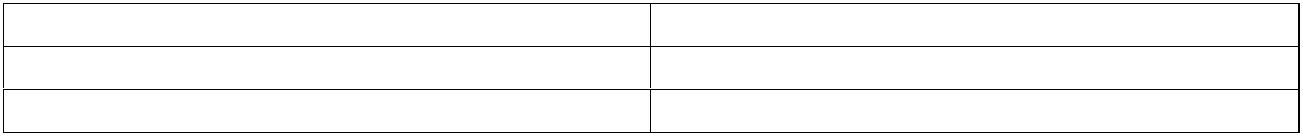 Zakres powierzonych prac	Firma podwykonawcyOŚWIADCZAMY, że zapoznaliśmy się ze Specyfikacją Warunków Zamówienia oraz zmianami do niej i uznajemy się za związanych określonymi w niej postanowieniami i zasadami postępowania.OŚWIADCZAMY, że wnieśliśmy wadium w formie _________________________________, a ponadto prosimy o zwrot pieniędzy wniesionych tytułem wadium na poniżej wskazany rachunek Wykonawcy o nr: ___________________________________________________________(dotyczy tych wykonawców, którzy wnoszą wadium w formie pieniężnej – wpłacone przelewem)ZOBOWIĄZUJEMY się do wykonania zamówienia w terminach określonych w Specyfikacji Warunków Zamówienia.AKCEPTUJEMY warunki płatności określone przez Zamawiającego w Specyfikacji Warunków Zamówienia.JESTEŚMY związani niniejszą ofertą przez czas wskazany w Specyfikacji Warunków Zamówienia.DEKLARUJEMY wniesienie  zabezpieczenia należytego wykonania umowy w wysokości 5% ceny całkowitej podanej w ofercie.OŚWIADCZAMY, że zapoznaliśmy się z projektem umowy i akceptujemy go bez zastrzeżeń oraz zobowiązujemy się, w przypadku wyboru naszej oferty, do jej zawarcia na warunkach określonych 
w Specyfikacji Warunków Zamówienia. OŚWIADCZAMY, że w związku z wymogiem zamawiającego dotyczącym zatrudnienia pracowników na umowę o pracę na podstawie ustawy z dnia 26 czerwca 1974 r. Kodeks pracy 
( Dz. U. z 2022 r., poz. 1510 ze zm.) zatrudnimy osoby wykonujące czynności bezpośrednio związane z wykonywaniem robót. Zamawiający ma na myśli wszystkich pracowników fizycznych zaangażowanych w procesie budowy.OŚWIADCZAMY, że wypełniamy obowiązki informacyjne przewidziane w art. 13 lub 14 RODO wobec osób fizycznych, od których dane osobowe bezpośrednio lub pośrednio pozyskałem w celu ubiegania się o udzielenie zamówienia publicznego w niniejszym postępowaniu*PEŁNOMOCNIKIEM WYKONAWCÓW wspólnie ubiegających się o zamówienie, uprawnionym do reprezentowania ich jest: …………………….. (jeśli dotyczy)ZAŁĄCZNIKAMI do niniejszej Oferty są:________________________________________________________________________________________________________ dnia __ __ 2023 roku_____________________________________     (czytelny/e podpis/y Wykonawcy/Pełnomocnika)Za małego przedsiębiorcę uważa się przedsiębiorcę, który w o najmniej jednym z dwóch ostatnich lat obrotowych:zatrudniał średniorocznie mniej niż 50 pracowników orazosiągnął roczny obrót netto ze sprzedaży towarów, wyrobów i usług oraz operacji finansowych nieprzekraczający równowartości w złotych 10 milionów euro, lub sumy aktywów jego bilansu sporządzonego na koniec jednego z tych lat nie przekroczyły równowartości w złotych 10 milionów euro.Za średniego przedsiębiorcę uważa się przedsiębiorcę, który w o najmniej jednym z dwóch ostatnich lat obrotowych:zatrudniał średniorocznie mniej niż 250 pracowników oraz         osiągnął roczny obrót netto ze sprzedaży towarów, wyrobów i usług oraz operacji finansowych nieprzekraczający równowartości w złotych 50 milionów euro, lub sumy aktywów jego bilansu sporządzonego na koniec jednego z tych lat nie przekroczyły równowartości w złotych 43 milionów euro.Załącznik nr 2 do SWZZamawiający:Powiat Strzyżowski – Powiatowy Zarząd Dróg w Strzyżowieul. Łukasiewicza 33, 38 - 100 StrzyżówWykonawca:…………………………………………………………………………………………………………(pełna nazwa/firma, adres, w zależności od podmiotu: NIP/PESEL, KRS/CEiDG)reprezentowany przez:…………………………………………………………………………………………………………(imię, nazwisko, stanowisko/podstawa do reprezentacji)Oświadczenie wykonawcyskładane na podstawie art. 125 ust. 1 ustawy z dnia 11 września 2019 r.Prawo zamówień publicznych (dalej jako: ustawa Pzp),DOTYCZĄCE PRZESŁANEK WYKLUCZENIA Z POSTĘPOWANIANa potrzeby postępowania o udzielenie zamówienia klasycznego w trybie podstawowym na: Przebudowa drogi powiatowej nr 1917 R Czudec - Wyżnew km   0+420 - 0+515, 0+580 - 0+830, 3+050 - 3+620wraz z poprawą warunków bezpieczeństwa pieszych - etap Ioświadczam, co następuje:1. OŚWIADCZENIE O NIEPODLEGANIU WYKLUCZENIU:1. Oświadczam, że nie podlegam wykluczeniu z postępowania na podstawie  art. 108 ust. 1 ustawy pzp2. Oświadczam, że nie podlegam wykluczeniu z postępowania na podstawie przesłanek wskazanych
 w art. 7 ustawy z dnia 13 kwietnia 2022 r. o szczególnych rozwiązaniach w zakresie przeciwdziałania wspieraniu agresji na Ukrainę oraz służących ochronie bezpieczeństwa narodowego.3. Oświadczam, że nie podlegam wykluczeniu z postępowania na podstawie art. 109 ust. 1 pkt 1 i 4 ustawy Pzp.   …………………………………………             (miejscowość, dnia)				                                       …………………………………………        (podpis osoby uprawnionej)2. WYKAZANIE PRZEZ WYKONAWCĘ, ŻE PODJĘTE ŚRODKI SĄ WYSTARCZAJĄCE DO WYKAZANIA JEGO RZETELNOŚCI W SYTUACJI, GDY WYKONAWCA PODLEGA WYKLUCZENIU NA PODST. ART 108 O BRAKU PODSTAW WYKLUCZENIA 
Z POSTĘPOWANIA:Oświadczam, że zachodzą w stosunku do mnie podstawy wykluczenia z postępowania na podstawie art. …………. ustawy Pzp.Jednocześnie oświadczam, że w związku z ww. okolicznością, na podstawie art. 110 ust. 2 ustawy Pzp podjąłem następujące środki naprawcze w tym celu przedstawiam następujące dowody na to, że podjęte przeze mnie środki są wystarczające do wykazania mojej rzetelności:……………………………………………………………………………………………………………………………………………………………………………………………………………………………………………………………………             (miejscowość, dnia)				                                       …………………………………………        (podpis osoby uprawnionej)3. OŚWIADCZENIE DOTYCZĄCE PODMIOTU, NA KTÓREGO ZASOBY POWOŁUJE SIĘ WYKONAWCA:Oświadczam, że następujący/e podmiot/y, na którego/ych zasoby powołuję się w niniejszym postępowaniu, tj.: …………………………………………………………….……………………… (podać pełną nazwę/firmę, adres, a także w zależności od podmiotu: NIP/PESEL, KRS/CEiDG) nie podlega/ją wykluczeniu z postępowania o udzielenie zamówienia.…………………………………………             (miejscowość, dnia)				                                       …………………………………………        (podpis osoby uprawnionej)Uwaga:W przypadku korzystania z zasobu podmiotu trzeciego wraz z niniejszym oświadczeniem należy złożyć zobowiązanie tego podmiotu do oddania swego zasobu na potrzeby wykonawcy składającego ofertę.  Nie wypełniać - w  przypadku nie polegania na zasobach innego/ych podmiotu/ów).4. OŚWIADCZENIE DOTYCZĄCE PODWYKONAWCY NIEBĘDĄCEGO PODMIOTEM, NA KTÓREGO ZASOBY POWOŁUJE SIĘ WYKONAWCA:Oświadczam/my*, że w stosunku do nw. Podmiotów będących podwykonawcami nie zachodzą podstawy wykluczenia z postępowania o udzielenie zamówienia:1.  ………………………………………………………………..….…………………………………(podać pełną nazwę/firmę, adres, a także w zależności od podmiotu: NIP/PESEL, KRS/CEiDG),2.  …………………………………………………………………..….…………………………………(podać pełną nazwę/firmę, adres, a także w zależności od podmiotu: NIP/PESEL, KRS/CEiDG),3.  …………………………………………………………………..….…………………………………(podać pełną nazwę/firmę, adres, a także w zależności od podmiotu: NIP/PESEL, KRS/CEiDG),…………………………………………             (miejscowość, dnia)		                                       …………………………………………        (podpis osoby uprawnionej)5. OŚWIADCZENIE DOTYCZĄCE PODANYCH INFORMACJI:Oświadczam, że wszystkie informacje podane w powyższych oświadczeniach są aktualne i zgodne z prawdą oraz zostały przedstawione z pełną świadomością konsekwencji wprowadzenia zamawiającego w błąd przy przedstawianiu informacji.…………………………………………             (miejscowość, dnia)				                                       …………………………………………        (podpis osoby uprawnionej)Załącznik nr 3 do SWZZamawiający:Powiat Strzyżowski – Powiatowy Zarząd Dróg w Strzyżowieul. Łukasiewicza 33, 38 - 100 StrzyżówWykonawca:…………………………………………………………………………(pełna nazwa/firma, adres, w zależności od podmiotu: NIP/PESEL, KRS/CEiDG)reprezentowany przez:…………………………………………………………………………(imię, nazwisko, stanowisko/podstawa do reprezentacji)Oświadczenie Wykonawcyskładane na podstawie art. 125 ustawy z dnia 11 września 2019 r.Prawo zamówień publicznych (dalej jako: ustawa Pzp),DOTYCZĄCE SPEŁNIANIA WARUNKÓW UDZIAŁU W POSTĘPOWANIU 
Na potrzeby postępowania o udzielenie zamówienia klasycznego w trybie  podstawowym na: Przebudowa drogi powiatowej nr 1917 R Czudec - Wyżnew km   0+420 - 0+515, 0+580 - 0+830, 3+050 - 3+620wraz z poprawą warunków bezpieczeństwa pieszych - etap Ioświadczam, co następuje:INFORMACJA DOTYCZĄCA WYKONAWCY:Oświadczam, że spełniam warunki udziału w postępowaniu określone przez Zamawiającego w Specyfikacji  Warunków Zamówienia i ogłoszeniu o zamówieniu.…………………………………………             (miejscowość, dnia)			                                       …………………………………………        (podpis osoby uprawnionej)INFORMACJA W ZWIĄZKU Z POLEGANIEM NA ZASOBACH INNYCH PODMIOTÓW:Oświadczam, że w celu wykazania spełniania warunków udziału w postępowaniu, określonych przez zamawiającego w Specyfikacji Warunków Zamówienia i ogłoszeniu o zamówieniu  polegam na zasobach następującego/ych podmiotu/ów:1. .…………………………….……………………………….………………………………………wskazać podmiotw następującym zakresie: …………..…………………………...………………………………………określić odpowiedni zakres dla wskazanego podmiotu).2. ……………………………….……………………………….………………………………………,wskazać podmiotw następującym zakresie:…………………………………………………………………...………………………………………określić odpowiedni zakres dla wskazanego podmiotu).…………………………………………             (miejscowość, dnia)				                                       …………………………………………        (podpis osoby uprawnionej)OŚWIADCZENIE DOTYCZĄCE PODANYCH INFORMACJI:Oświadczam, że wszystkie informacje podane w powyższych oświadczeniach są aktualne i zgodne 
z prawdą oraz zostały przedstawione z pełną świadomością konsekwencji wprowadzenia zamawiającego 
w błąd przy przedstawianiu informacji.…………………………………………             (miejscowość, dnia)				                                       …………………………………………        (podpis osoby uprawnionej)Załącznik nr 4 do SWZOświadczenie dot. przynależności do grupy kapitałowejZamawiający:Powiat Strzyżowski – Powiatowy Zarząd Dróg w Strzyżowieul. Łukasiewicza 33, 38 - 100 StrzyżówWykonawca:……………………………………………………………………………………………………………………..(pełna nazwa/firma, adres,te. email w zależności    od podmiotu: NIP/PESEL, nr KRS)reprezentowany przez:………………………………………………………………………………(imię, nazwisko, stanowisko/podstawa                     reprezentacji)OŚWIADCZENIE O PRZYNALEŻNOŚCI DO GRUPY KAPITAŁOWEJPrzystępując do udziału w postępowaniu o udzielenie zamówienia klasycznego w trybie  podstawowym na: Przebudowa drogi powiatowej nr 1917 R Czudec – Wyżne w km   0+420 - 0+515, 0+580 - 0+830, 3+050 - 3+620 wraz z poprawą warunków bezpieczeństwa pieszych - etap IInformuję/my, że wykonawca, którego reprezentuję/my nie należy do grupy kapitałowej, o której mowa w art. 108 ust. 1 pkt 5 ustawy Prawo zamówień publicznych. ...................................................                           		   ..................................................................                 (miejscowość i data)                                                                    (podpis uprawnionego przedstawiciela Wykonawcy) Informuję/my, że wykonawca, którego reprezentuję/my należy do grupy kapitałowej, o której mowa w art. art. 108 ust. 1 pkt 5 ustawy Prawo zamówień publicznych. Jednocześnie załączam dokumenty/informacje (wymienić poniżej i przekazać/ przesłać Zamawiającemu):………………………………….……………………………….…………………………, …………………………………….……………………………….…………………………, …………………………………….……………………………….…………………………,potwierdzające, że oferty został przygotowane niezależnie od siebi...................................................                              ..................................................................                 (miejscowość i data)                                                                                      (podpis uprawnionego                                                                                                                                      przedstawiciela Wykonawcy)UWAGA:* Zgodnie z art. 4 pkt 14 ustawy z dnia 16 lutego 2007 r. o ochronie konkurencji 
i konsumentów (Dz. U. 2020.1076, ze zm.) przez grupę kapitałową rozumie się wszystkich przedsiębiorców, którzy są kontrolowani w sposób bezpośredni lub pośredni przez jednego przedsiębiorcę, w tym również tego przedsiębiorcy...................................................(Pieczęć i podpis upełnomocnionego przedstawiciela Wykonawcy)Załącznik nr 5 do SWZZdolności zawodoweZDOLNOŚCI ZAWODOWENazwa Wykonawcy:………............................................................................................................................ Adres Wykonawcy:.......................................................................................................……....................... Numery : telefonu .......................................... , faxu .......................... …..email Zamawiający uzna za spełniony warunek zdolności technicznej lub zawodowej jeżeli wykonawca w wykazie osób skierowanych przez Wykonawcę do realizacji zamówienia publicznego, w szczególności odpowiedzialnych za świadczenie usług, kontrolę jakości lub kierowanie robotami  budowlanymi, wraz z informacjami na temat ich kwalifikacji zawodowych, uprawnień, doświadczenia i wykształcenia niezbędnych do wykonania zamawiania publicznego, a także zakresu wykonywanych przez nie czynności oraz informacją o podstawie do dysponowania tymi osobami - co najmniej 2 osób:- 1 osoba - kierownik budowy z uprawnieniami w specjalności inżynieryjnej drogowej bez ograniczeń, -  1 osoba - kierownik robót z uprawieniami w specjalności inżynieryjnej drogowej, oraz oświadczeniem, że osoby, które będące uczestniczyć w wykonywaniu zamówienia, posiadają wymagane uprawnienia, jeżeli ustawy nakładają obowiązek posiadania takich uprawnień. Osoba ta będzie pełniła funkcję kierownika budowy i kierownika robót i musi posiadać aktualne zaświadczenia o przynależności do właściwej miejscowo izby samorządu zawodowego. Przez uprawnienia budowlane do kierowania robotami budowlanymi rozumie się uprawnienia do sprawowania samodzielnych funkcji technicznych w budownictwie, wydane na podstawie Prawa Budowlanego oraz Rozporządzenia Ministra Transportu i Budownictwa z dnia 11 września 2014 roku w sprawie samodzielnych funkcji technicznych w budownictwie (Dz. U. z 2014 r. poz. 1278) albo odpowiadające im inne ważne uprawnienia budowlane  wydane na mocy wcześniej obowiązujących przepisów. Za samodzielną funkcje techniczną  budownictwie uważa się działalność związaną z koniecznością fachowej oceny zjawisk technicznych lub samodzielnego rozwiązania zagadnień architektonicznych i technicznych oraz techniczno-organizacyjnych. Samodzielne funkcje techniczne w budownictwie mogą wykonywać wyłącznie osoby posiadające odpowiednie wykształcenie techniczne i praktykę zawodową, dostosowane do rodzaju skomplikowania działalności i innych wymagań związanych z wykonywana funkcją, stwierdzone decyzją, zwaną uprawnieniami budowlanymi (zgodnie z art. 1 Ustawy z dnia 7 lipca 1994 r.  prawo budowlane (Dz. U. 2017 r. poz. 1332) Zamawiający określając wymogi dla osoby w  zakresie posiadanych uprawnień budowlanych dopuszcza odpowiadające im ważne uprawnienia budowlane, które zostały wydane na podstawie wcześniej obowiązujących przepisów oraz odpowiadające uprawnienia wydane obywatelom państw członkowskich Unii Europejskiej, Konfederacji Szwajcarskiej oraz Europejskiego Porozumienia o Wolnym Handlu (EFTA) – stronach umowy o Europejskim Obszarze Gospodarczym, z zastrzeżeniem przepisu art. 12a ustawy prawo budowlane (Dz. U. z 2016, poz. 2902 z późn. zm.) oraz przepisów ustawy o zasadach uznania kwalifikacji zawodowych nabytych w państwach członkowskich Unii Europejskiej (Dz. U. z 2017 r., poz. 1332). Zamawiający wymaga aby osoby, które będą pełniły funkcję kierownika budowy i kierownika robót dysponowały co najmniej 2 letnim doświadczeniem w kierowaniu robotami:- 1 osoba kierownik budowy z uprawnieniami w specjalności  inżynieryjnej drogowej bez ograniczeń- 1 osoba  kierownik robót z uprawieniami w specjalności inżynieryjnej drogowej.Przez uprawnienia budowlane rozumie się uprawnienia wydane zgodnie z ustawą z dnia 7 lipca 1994 r. Prawo budowlane lub odpowiadające im ważne uprawnienia wydane na podstawie wcześniej obowiązujących przepisów, lub odpowiadające im uprawnienia budowlane, które zostały wydane obywatelom państw Europejskiego Obszaru Gospodarczego oraz Konfederacji Szwajcarskiej, z zastrzeżeniem art. 12a oraz innych przepisów ustawy z dnia 7 lipca 1994 r. Prawo Budowlane ( t.j. Dz.U. z 2020 r. poz. 1333 z późn. zm.)oraz ustawy z dnia 22 grudnia 2015 r. o zasadach uznawania kwalifikacji zawodowych nabytych w państwach członkowskich Unii Europejskiej (Dz.U. z 2020 poz. 220 z późn. zm.).Zamawiający, w stosunku do Wykonawców wspólnie ubiegających się o udzielenie zamówienia, 
w odniesieniu do warunku dotyczącego doświadczenia i kadry - dopuszcza łączne spełnianie warunku przez Wykonawców.         ...................................................(Pieczęć i podpis upełnomocnionego przedstawiciela WykonawcyZałącznik nr 6 do SWZWzór umowyUMOWA nr …………………..zawarta w dniu ………………. r. w Strzyżowie, pomiędzy Powiatem Strzyżowskim ul. Przecławczyka 15, 
38-100 Strzyżów NIP 819-14-66-273 w imieniu którego działa Powiatowy Zarząd Dróg w Strzyżowie, ul. Łukasiewicza 33, 38-100 Strzyżów zwanym dalej  „Zamawiającym”  reprezentowanym  przez:…………………………….a…………………………………………………………………………………………………………………zwanym dalej „Wykonawcą”, reprezentowanym przez:………………………………….o następującej treści:1 PRZEDMIOT UMOWYZamawiający zleca, a Wykonawca przyjmuje do realizacji zadanie inwestycyjne pn.: Przebudowa drogi powiatowej nr 1917 R Czudec – Wyżne w km   0+420 - 0+515, 0+580 - 0+830, 3+050 - 3+620 wraz z poprawą warunków bezpieczeństwa pieszych - etap I, zgodnie ze Specyfikacją Warunków Zamówienia (zwaną dalej „SWZ”). Zakres i sposób wykonania zamówienia określają: SWZ, niniejsza umowa, dokumentacja, Specyfikacje Techniczne Wykonania i Odbioru Robót Budowlanych, oferta Wykonawcy z załącznikami.W przypadku wątpliwości co do rodzaju i zakresu robót objętych niniejszym zamówieniem oraz co do zakresu uprawnień i obowiązków Zamawiającego i Wykonawcy, obowiązuje hierarchia dokumentów określona w ust. 2 przy czym dokumenty te należy interpretować jako wzajemnie się uzupełniające.Wykonawca zobowiązuje się do wykonania wszystkich robót niezbędnych do osiągnięcia rezultatu określonego w ust. 1 niezależnie od tego czy wynikają wprost z dokumentów wymienionych w ust. 2.Integralnymi składnikami niniejszej umowy są następujące dokumenty:oferta Wykonawcy wraz z załącznikami,Specyfikacja Warunków Zamówienia;   2 TERMIN REALIZACJIStrony ustalają następujące terminy:  Termin rozpoczęcia zadania: z dniem podpisania umowy  Termin rozpoczęcia robót: w ciągu 7 dni od daty przekazania placu budowy. Przekazanie placu budowy nastąpi w ciągu 7 dni od daty podpisania umowy.1.3   Termin zakończenia realizacji zamówienia: w ciągu 4 miesięcy od daty podpisania umowy.Za termin zakończenia realizacji zamówienia przyjmuje się dzień zgłoszenia przez Wykonawcę zakończenia robót do odbioru Zamawiającemu.Czynności odbioru końcowego wykonywane są w terminach określonych postanowieniami niniejszej umowy dotyczącymi odbioru końcowego. 3 WYNAGRODZENIEStrony ustalają, że obowiązującą ich formą wynagrodzenia, zgodnie ze Specyfikacją Warunków Zamówienia oraz wybraną ofertą Wykonawcy w postępowaniu klasycznym poniżej progów unijnych 
w trybie  podstawowym, będzie wynagrodzenie w formie kosztorysowej.Wysokość wynagrodzenia ustalona w oparciu o kosztorys ofertowy sporządzony metodą kalkulacji uproszczonej stanowiący integralną część umowy wynosi nie więcej niż: netto: ………………………….podatek VAT 23%: ………………………….brutto (z 23%VAT): ………………………….z zastrzeżeniem ust. 3.Ostateczna wysokość wynagrodzenia za wykonanie przedmiotu umowy będzie ustalona w oparciu 
o kosztorys powykonawczy sporządzony na podstawie niezmiennych cen jednostkowych i faktycznie zrealizowanych robót wynikających z dokonanych obmiarów powykonawczych.4. Ilekroć w umowie jest mowa o wynagrodzeniu umownym należy przez to rozumieć wynagrodzenie brutto, o którym mowa w § 3 ust. 2.5. Przyjęta stawka VAT do wyliczenia wynagrodzenia kosztorysowego (brutto) ustalona została 
w oparciu o przepisy ustawy o podatku od towarów i usług obowiązujące w dniu złożenia oferty.6. W przypadku ustawowej zmiany stawek podatku od towarów i usług w trakcie realizacji umowy –
 w zakresie dotyczącym niezrealizowanej części przedmiotu umowy wynagrodzenie kosztorysowe (brutto) zostanie odpowiednio zmodyfikowane.7. Przy wystawianiu faktury zostanie zastosowana stawka podatku od towarów i usług obowiązująca
w dniu jej wystawienia (w dniu powstania obowiązku podatkowego).§ 4 ROZLICZENIE PRAC1. Rozliczenie Wykonawcy za wykonane roboty budowlane będzie się odbywało na podstawie faktury końcowej  wystawionej po zakończeniu i odbiorze przedmiotu zamówienia. Podstawą wystawienia faktury końcowej będzie bezusterkowy protokół odbioru końcowego wykonanych robót podpisany przez Zamawiającego wraz  z kosztorysem powykonawczym potwierdzonym przez inspektora nadzoru.2.	Faktura wystawiona zostanie w terminie określonym w przepisach prawa. 3.	Termin płatności faktury wynosi do 30 dni licząc od daty otrzymania przez Zamawiającego faktury wraz z protokołem odbioru końcowego wykonanych robót.4.	Rozliczenia z Podwykonawcami prowadzi Wykonawca. Warunkiem zapłaty przez Zamawiającego należnego wynagrodzenia za odebrane roboty budowlane jest przedstawienie Zamawiającemu przez Wykonawcę następujących dokumentów potwierdzających brak wymagalnych zobowiązań Wykonawcy wobec Podwykonawców oraz dalszych Podwykonawców: a) oryginałów oświadczeń każdego z Podwykonawców oraz dalszych Podwykonawców 
o uregulowaniu wszystkich ich należności, z podaniem kwot uregulowanych należności, przy czym każde z tych oświadczeń powinno być wystawione na dzień przypadający nie wcześniej aniżeli na następny dzień po podpisaniu przez Strony protokołu odbioru wykonanych robót, dostaw lub usług 
w związku z wykonaniem których oświadczenia te są składane;5. Do każdej wystawianej faktury Wykonawca zobowiązany jest dołączyć oświadczenia Podwykonawców, iż wymagalne zobowiązania finansowe z tytułu wykonania prac w odniesieniu do każdego 
z Podwykonawców zostały zapłacone. W razie ich niedołączenia Zamawiający może potrącić 
z wynagrodzenia Wykonawcy kwotę odpowiadającą wysokości nieuregulowanych przez Wykonawcę zobowiązań na rzecz Podwykonawców.6. W przypadku gdy Wykonawca nie dokonał wcześniejszego rozliczenia z Podwykonawcą lub dalszym Podwykonawcą, to powinien złożyć wraz z fakturą odpowiednią informację o braku zapłaty wynagrodzenia Podwykonawcy lub dalszemu Podwykonawcy w wysokości wykazanej w załączonym protokole odbioru oraz o powodach zaniechania takiego działania.7. Zamawiający dokonuje bezpośredniej zapłaty wymagalnego wynagrodzenia przysługującego Podwykonawcy lub dalszemu Podwykonawcy, który zawarł zaakceptowaną przez Zamawiającego umowę o podwykonawstwo, której przedmiotem są roboty budowlane lub który zawarł przedłożoną Zamawiającemu umowę o podwykonawstwo, której przedmiotem są dostawy lub usługi, w przypadku uchylenia się od obowiązku zapłaty odpowiednio przez Wykonawcę, Podwykonawcę lub dalszego Podwykonawcę zamówienia na roboty budowlane.8.  Wynagrodzenie, o którym mowa w ust. 7, dotyczy wyłącznie należności powstałych po zaakceptowaniu przez Zamawiającego umowy o podwykonawstwo, której przedmiotem są roboty budowlane lub po przedłożeniu Zamawiającemu poświadczonej za zgodność z oryginałem kopii umowy 
o podwykonawstwo, której przedmiotem są dostawy lub usługi.9.  Bezpośrednia zapłata obejmuje wyłącznie należne wynagrodzenie bez odsetek należnych Podwykonawcy lub dalszemu Podwykonawcy. Przed dokonaniem tej zapłaty Zamawiający informuje Wykonawcę o możliwości zgłoszenia pisemnych uwag dotyczących zasadności bezpośredniej zapłaty wynagrodzenia Podwykonawcy lub dalszemu Podwykonawcy w terminie 7 dni od dnia doręczenia informacji.10.W przypadku zgłoszenia uwag, o których mowa w ust. 9, w terminie 7 dni od dnia doręczenia odpowiedzi na wezwanie, Zamawiający może:a) nie dokonać bezpośredniej zapłaty wynagrodzenia Podwykonawcy lub dalszemu Podwykonawcy, jeżeli Wykonawca wykaże niezasadność takiej zapłaty, albob) złożyć do depozytu sądowego kwotę potrzebną na pokrycie wynagrodzenia Podwykonawcy lub dalszemu Podwykonawcy w przypadku istnienia zasadniczej wątpliwości Zamawiającego co do wysokości należnej zapłaty lub podmiotu, któremu płatność się należy,c) dokonać bezpośredniej zapłaty wynagrodzenia Podwykonawcy lub dalszemu Podwykonawcy, jeżeli Podwykonawca lub dalszy Podwykonawca wykaże zasadność takiej zapłaty.11.W przypadku dokonania bezpośredniej zapłaty Podwykonawcy lub dalszemu Podwykonawcy Zamawiający potrąca kwotę wypłaconego wynagrodzenia z wynagrodzenia należnego Wykonawcy.12.Konieczność wielokrotnego dokonywania bezpośredniej zapłaty podwykonawcy lub dalszemu podwykonawcy, o których mowa w ust. 7 lub konieczności dokonania bezpośrednich zapłat na sumę większą niż 5% wartości umowy w sprawie zamówienia publicznego będzie stanowić podstawę do odstąpienia od umowy w sprawie zamówienia publicznego przez Zamawiającego.13.Wykonawca nie może przenieść na osoby trzecie wierzytelności przysługującej mu od Zamawiającego bez  jego zgody.14. Faktury będą płatne przelewem przez Zamawiającego na rachunek Wykonawcy.15.W fakturach Wykonawca oznaczy Zamawiającego w następujący sposób:Nabywca: Powiat Strzyżowski, ul. Przecławczyka 15, 38-100 Strzyżów NIP 819-14-66-273;Odbiorca faktury (płatnik): Powiatowy Zarząd Dróg w Strzyżowie, ul. Łukasiewicza 33, 38-100 Strzyżów.§ 5 PRZEDSTAWICIELE WYKONAWCY I ZAMAWIAJĄCEGOW imieniu Wykonawcy obowiązki kierownika budowy pełnić będzie: ……………..,Zmiana osoby, o których mowa w ust. 1, w trakcie realizacji przedmiotu niniejszej umowy winna być uzasadniona przez Wykonawcę na piśmie i wymaga pisemnego zaakceptowania przez Zamawiającego. 
w terminie 3 dni od daty przedłożenia propozycji wyłącznie wtedy, gdy kwalifikacje i doświadczenie wskazanych osób będą tożsame lub wyższe od kwalifikacji wymaganych przepisami prawa budowlanego, 
a odnoszącymi się do realizowanego zadania.Wykonawca musi przedłożyć Zamawiającemu propozycję zmiany, o której mowa w ust. 2, nie później niż 3 dni przed planowanym skierowaniem do kierowania budową/robotami budowlanymi którejkolwiek osoby. Jakakolwiek przerwa w realizacji przedmiotu umowy wynikająca z braku kierownictwa budowy/robót będzie traktowana jako przerwa wynikła z przyczyn zależnych od Wykonawcy i nie może stanowić podstawy do zmiany terminu zakończenia robót.Zaakceptowana przez Zamawiającego zmiana którejkolwiek z osób, o których mowa w ust. 1, winna być dokonana wpisem do dziennika budowy i nie wymaga aneksu do umowy.Skierowanie bez akceptacji Zamawiającego do kierowania robotami innych osób niż wskazane w ofercie Wykonawcy stanowi podstawę naliczenia kar przez Zamawiającego z winy Wykonawcy.W imieniu Zamawiającego obowiązki inspektora nadzoru pełnić będzie: …..Osoba wskazana w ust. 6 będzie działać w granicach umocowania określonego w ustawie prawo budowlane.Zamawiający zastrzega sobie prawo zmiany osoby, o której mowa w ust. 6. O dokonaniu zmiany Zamawiający powiadomi na piśmie Wykonawcę. Zmiana ta winna być dokonana wpisem do dziennika budowy i nie wymaga aneksu do umowy.§ 6 OBOWIĄZKI ZAMAWIAJĄCEGO I WYKONAWCYZamawiający i wykonawca wybrany w postępowaniu o udzielenie zamówienia zobowiązani są współdziałać przy wykonaniu umowy w sprawie zamówienia publicznego w celu należytej realizacji zamówienia.Do obowiązków Zamawiającego należy, w szczególności:przekazanie placu budowy,zapewnienie nadzoru inwestorskiego,dokonanie czynności odbioru przedmiotu umowy lub jego odpowiedniej części,zapłata należnego wynagrodzenia za wykonany i odebrany przedmiot umowy.W ramach ustalonego w umowie wynagrodzenia do obowiązków Wykonawcy należy:przedłożenie dokumentów potwierdzających posiadanie uprawnień budowlanych i aktualnego członkostwa w odpowiedniej izbie inżynierów budownictwa dla osób wskazanych w § 5 ust. 1 umowy,warunkiem rozpoczęcia robót budowlanych będzie posiadanie zatwierdzonego projektu organizacji ruchu na czas prowadzenia robót oraz Planu Bezpieczeństwa i Ochrony Zdrowia przygotowanego przez Kierownika budowy,Wykonawca jest zobowiązany do wprowadzenia organizacji ruchu na czas prowadzenia robót zgodnie 
z zatwierdzonym projektem czasowej organizacji ruchu oraz do jej całkowitej likwidacji wraz 
z demontażem oznakowania po zakończeniu robót,Wykonawca ponosi odpowiedzialność za prawidłowe oznakowanie i zabezpieczenie: miejsca prowadzonych robót w pasie drogowym,Zobowiązuje się wykonawcę robót do prowadzenia dziennika budowy, który zostanie przekazany przez Zamawiającego podczas przekazania placu budowy,( jeśli dotyczy)Wykonawca zobowiązany jest przekazywać obmiary powykonawcze robót,Wykonawca przedłoży Inspektorowi nadzoru inwestorskiego kopie wymaganych zgodnie 
z obowiązującymi przepisami orzeczeń, atestów oraz deklaracji zgodności na materiały użyte do wykonania mowy,Wykonawca jest odpowiedzialny za bieżącą kontrolę jakości robót budowlanych stanowiących przedmiot Umowy i materiałów,materiały wykorzystywane przez Wykonawcę w celu wykonania przedmiotu Umowy powinny 
w szczególności:odpowiadać wymaganiom określonym w ustawie z dnia 16 kwietnia 2004 r. o wyrobach budowlanych (Dz. U. z 2016 r. poz. 1570, ze zm.) oraz STWiORB,posiadać wymagane przepisami prawa certyfikaty, aprobaty techniczne, dopuszczenia do stosowania w Rzeczypospolitej Polskiej oraz w krajach Unii Europejskiej i innych krajach na mocy umów stowarzyszeniowych zawartych z Unią Europejską,być dobrane zgodnie z zasadami wiedzy technicznej,być przeznaczone i przydatne dla celów, do jakich zostały użyte przy wykonywaniu robót budowlanych,być wolne od praw osób trzecich w dacie ich wykorzystania w celu realizacji przedmiotu umowy.  Wykonawca jest zobowiązany przeprowadzać pomiary i badania materiałów oraz robót budowlanych zgodnie z zasadami kontroli jakości materiałów i robót określonymi w odrębnych przepisach oraz STWiORB,Inspektor nadzoru inwestorskiego może zobowiązać Wykonawcę do usunięcia materiałów nie odpowiadających normom jakościowym z terenu budowy w wyznaczonym terminie lub ponownego wykonania robót, jeżeli materiały lub jakość wykonanych robót nie spełniają wymagań STWiORB lub nie zapewniają możliwości oddania do użytkowania przedmiotu Umowy,  Jeżeli Wykonawca nie zastosuje się do wydanych zgodnie z Umową poleceń Inspektora nadzoru inwestorskiego w terminie wskazanym przez Inspektora nadzoru inwestorskiego, Zamawiający, po bezskutecznym wezwaniu Wykonawcy do wykonania tych poleceń w terminie 14 dni roboczych, ma prawo zlecić powyższe czynności do wykonania przez osoby trzecie na koszt Wykonawcy (wykonanie zastępcze) i potrącić poniesione w związku z tym wydatki z wynagrodzenia Wykonawcy,Wykonawca, Podwykonawca lub dalszy Podwykonawca zastosuje zakwestionowane przez Inspektora nadzoru inwestorskiego materiały do robót budowlanych dopiero wówczas, gdy Wykonawca udowodni, że ich jakość spełnia wymagania, po uzyskaniu pisemnej akceptacji Inspektora nadzoru inwestorskiego,W przypadku wykorzystania do realizacji robót budowlanych przez Wykonawcę, Podwykonawcę lub dalszego Podwykonawcę nie zaakceptowanych przez Inspektora nadzoru inwestorskiego materiałów, Inspektor nadzoru inwestorskiego może polecić Wykonawcy niezwłoczny ich demontaż i usunięcie oraz zastąpienie zaakceptowanymi materiałami,Materiały i roboty budowlane wskazane przez Inspektora nadzoru inwestorskiego lub organ upoważniony do kontrolowania budowy powinny być poddawane badaniom służącym potwierdzeniu ich zgodności z odpowiednimi normami i przepisami, Bieżące pomiary i badania materiałów oraz robót budowlanych powinny być prowadzone w miejscu wyprodukowania materiałów lub na terenie budowy,Wykonawca zobowiązany jest zapewnić odpowiedni system kontroli oraz instrumenty, urządzenia, personel i materiały potrzebne do zbadania jakości i ilości materiałów i robót budowlanych oraz dostarczyć na własny koszt Inspektorowi nadzoru inwestorskiego wymagane próbki materiałów przed ich wykorzystaniem, stosownie do Programu zapewnienia jakości robót.  badania materiałów mogą być przeprowadzone na wniosek i koszt Wykonawcy poza miejscem wyprodukowania i terenem budowy w zaakceptowanej przez Zamawiającego placówce badawczej,  roboty muszą być prowadzone zgodnie z postanowieniami umowy, dokumentacją projektową, specyfikacjami technicznymi, prawem budowlanym i innymi obowiązującymi przepisami.,  Wykonawca w trakcie wykonywania robót musi zabezpieczyć istniejące znaki geodezyjne oraz urządzenia zabezpieczające te znaki podlegające ochronie,  Wykonawca zapewni sprzęt, urządzenia, materiały i personel potrzebny do wykonania badań na etapie przygotowania się do robót oraz podczas realizacji budowy zgodnie z wymaganiami zawartymi w STWiORB. Koszty wykonania wszystkich próbek oraz przeprowadzenia badań ponosi wykonawca,  Wykonawca musi posiadać lub mieć zapewniony dostęp do laboratorium wyposażonego w sprzęt do badań kontrolnych wymaganych postanowieniami STWiORB,  Wykonawca ma obowiązek na wszystkie wbudowywane materiały przedstawić do zatwierdzenia Inspektorowi Nadzoru wymagane świadectwa jakości (aktualne aprobaty techniczne, deklaracje zgodności), minimum 14 dni przed planowanym wbudowaniem,  Wykonawca bierze na siebie pełną odpowiedzialność za właściwe wykonanie robót, zapewnienie warunków bezpieczeństwa, utrzymanie porządku na budowie oraz metody organizacyjno-techniczne stosowane na terenie budowy,  Wykonawca może powierzyć podwykonawcom wykonanie części robót objętych przedmiotem zamówienia i jest odpowiedzialny za działania, uchybienia i zaniedbania pracowników podwykonawcy,  Wykonawca utrzyma w sposób bezpieczny ruch pojazdów na wszystkich istniejących drogach i ich częściach  zajmowanych przez niego lub z których korzysta podczas robót a także zapewni ciągłość komunikacyjną, Wykonawca zapewni bezpieczeństwo, utrzymanie oznakowania pionowego i poziomego, utrzymanie nawierzchni, odcinków znajdujących się na terenie budowy oraz odcinków przekazanych przez Zamawiającego podczas trwania robót dla ruchu tymczasowego, zgodnie 
z umową na wykonanie robót budowlanych,  Wykonawca na własny koszt utrzyma stały dostęp do wszystkich nieruchomości sąsiadujących 
z terenem budowy przez cały okres trwania robót,  Wykonawca na własną odpowiedzialność i na swój koszt podejmie wszelkie środki zapobiegawcze wymagane przez rzetelną praktykę budowlaną oraz aktualne okoliczności, aby zabezpieczyć nieruchomości sąsiadujące z placem budowy i znajdujące się w nich budynki przed jakimkolwiek oddziaływaniem czy uszkodzeniami,  Wykonawca będzie także odpowiedzialny za uzyskanie uzgodnień od władz lokalnych i właścicieli innych urządzeń uzbrojenia terenu, terminów włączenia i wyłączenia oraz wszelkich innych warunków dotyczących prowadzenia robót,  Wykonawca ponosi odpowiedzialność materialną w stosunku do Zamawiającego i osób trzecich za wszelkie skutki finansowe z tytułu jakichkolwiek roszczeń wniesionych przez właścicieli posesji czy budynków sąsiadujących z placem budowy w zakresie, w jakim Wykonawca odpowiada za takie zakłócenia czy szkody,  Wykonawca zaznajomi się z umiejscowieniem wszystkich istniejących instalacji, w szczególności takich jak kanalizacja, odwodnienie, linie i słupy teletechniczne i elektryczne, wodociągi, gazociągi 
i podobne, przed rozpoczęciem jakichkolwiek wykopów lub innych prac mogących uszkodzić istniejące instalacje,  Każdorazowo przed przystąpieniem do wykonywania robót ziemnych Wykonawca wykona kontrolne wykopy w celu zidentyfikowania podziemnej instalacji, której uszkodzenie może stanowić zagrożenie bezpieczeństwa ruchu lub spowodować szkodę dla jakiejkolwiek osoby,  Wykonawca będzie odpowiedzialny za wszelkie uszkodzenia dróg, rowów odwadniających, wodociągów, sieci kanalizacyjnych i gazociągów, słupów i linii energetycznych, kabli, punktów osnowy geodezyjnej i innych instalacji jakiegokolwiek rodzaju, spowodowane przez niego lub jego Podwykonawców podczas wykonywania robót. Wykonawca niezwłocznie naprawi wszelkie powstałe uszkodzenia a także, jeśli to konieczne, przeprowadzi inne prace niezbędne dla usunięcia powstałej szkody na własny koszt,  Wykonawca ponosił będzie odpowiedzialność za szkody i zniszczenia spowodowane na terenie przekazanym Wykonawcy - w tych elementach terenu i jego urządzeniach , które będą użytkowane po zakończeniu robót, nie przewidziane do rozbiórki (np.: zieleńce, krzewy, drzewa, znaki drogowe, chodniki, jezdnie, ogrodzenia, mała architektura, itp.),  Szkody i zniszczenia w wykonanych robotach - obiektach spowodowane zdarzeniami losowymi 
i innymi powstałe przed odbiorem końcowym obiektu Wykonawca naprawia na własny koszt,  Wykonawca jest zobowiązany do zapewnienia organom nadzoru budowlanego, inspektorowi nadzoru 
i wszystkim osobom przez niego upoważnionym, dostępu do terenu budowy oraz wszystkich miejsc, gdzie są wykonywane lub gdzie przewiduje się wykonywanie robót związanych z realizacją zlecenia,  Wykonawca zastosuje się do wszystkich poleceń inspektora nadzoru, które są zgodne z STWiORB oraz prawem obowiązującym w Polsce,  Wykonawca jest zobowiązany informować inspektora nadzoru o problemach lub okolicznościach, które mogą wpłynąć na jakość robót lub opóźnienie terminu zakończenia robót,  Wykonawca zobowiązany jest do uzyskania potwierdzenia odbioru robót związanych z przebudową sieci i urządzeń umieszczonych w pasie drogowym przez właścicieli tych sieci i urządzeń,  Zorganizowanie robót w taki sposób aby umożliwić ruch kołowy i pieszy w trakcie realizacji umowy na przebudowywanym odcinku drogi,  Wykonawca jest zobowiązany zapewnić obsługę geodezyjną zgodnie z przepisami rozporządzenia Ministra Gospodarki Przestrzennej i Budownictwa z dnia 21 lutego 1995 r. w sprawie rodzaju 
i zakresu opracowań geodezyjno-kartograficznych oraz czynności geodezyjnych obowiązujących 
w budownictwie,  Wykonawca jest odpowiedzialny za zgodne z dokumentacją projektową wytyczenie w terenie wszystkich części robót, Wykonawca robót geodezyjnych jest zobowiązany dokonać odpowiednich pomiarów na żądanie nadzoru inwestorskiego lub autorskiego oraz udostępniać wykonane pomiary.,  Wykonawca jest odpowiedzialny za ochronę punktów pomiarowych i wysokościowych, 
a w przypadku ich uszkodzenia do ich odnowienia,  Po zakończeniu robót budowlanych zrealizowanych na podstawie Umowy Wykonawca dostarczy Zamawiającemu inwentaryzację powykonawczą wykonanych robót,  Obowiązkiem wykonawcy jest dopełnienie wszelkich wymagań wynikających z przepisów dotyczących gospodarki  odpadami.  Wykonawca zorganizuje teren budowy niezbędny do właściwego wykonania prac,  Pobieranie próbek i przeprowadzenie badań odbywa się na koszt Wykonawcy,  Na żądanie Zamawiającego, Wykonawca przeprowadzi dodatkowe badania, a jeżeli badania te wykażą zastosowanie materiałów lub wykonanie robót niezgodnie z umową, pokryje koszty tych badań,  Wykonawca zobowiązany jest uczestniczyć w naradach koordynacyjnych,  Wykonawca ma obowiązek prowadzenia robót przez 6 dni w tygodniu w godzinach 6.00-22.00 (od poniedziałku do soboty) lub - jeśli wymaga tego technologia robót – 7 dni w tygodniu przez całą dobę.§ 7 ODBIÓR KOŃCOWYPo dokonaniu przez Wykonawcę wpisu do dziennika budowy i zgłoszeniu Zamawiającemu 
o zakończeniu robót, Zamawiający w terminie nie dłuższym niż 10 dni dokona odbioru końcowego robót.Warunkiem odbioru końcowego przedmiotu zamówienia jest przekazanie Inspektorowi nadzoru: oświadczenia kierownika budowy:o zgodności wykonania obiektu budowlanego z projektem i warunkami zgłoszenia robót,o doprowadzeniu do należytego stanu i porządku terenu budowy, a także - w razie konieczności korzystania – dróg, ulic, sąsiednich nieruchomości,oryginału dziennika budowy wraz z wpisem o gotowości obiektu budowlanego do odbioru końcowego,dokumentacji projektowej podstawowej z naniesionymi ewentualnymi zmianami oraz dodatkowej, jeżeli została sporządzona w trakcie realizacji umowy,receptur i ustaleń technologicznych,deklaracji zgodności oraz aprobat technicznych na wbudowane materiały zgodnie z STWiORB,protokołów badań i sprawdzeń,     7) obmiarów końcowych wykonanych robót.Z odbioru końcowego zostanie spisany protokół odbioru końcowego robót.§ 8 RĘKOJMIAWykonawca udziela rękojmi na wykonane roboty budowlane na okres …… miesięcy, licząc od dnia podpisania protokołu odbioru końcowego.W okresie trwania rękojmi przeprowadzane będą  przeglądy wykonanych robót. Przeglądy te służą stwierdzeniu wad i ocenie usunięcia wad ujawnionych w okresie rękojmi. Przeglądy gwarancyjne przeprowadzane są komisyjnie przy udziale upoważnionych przedstawicieli Zamawiającego 
i Wykonawcy. Nieobecność Wykonawcy nie wstrzymuje przeprowadzenia przeglądu, a Zamawiający jest wówczas zobowiązany przesłać Wykonawcy protokół przeglądu gwarancyjnego wraz z wezwaniem do usunięcia stwierdzonych wad w określonym przez Zamawiającego terminie.Termin usunięcia wad wynosi 14 dni od dnia zawiadomienia wykonawcy o wadzie, a w przypadku wad stwarzających zagrożenie dla życia, zdrowia lub mienia - 2 dni od dnia zawiadomienia wykonawcy 
o wadzie. Mając na względzie możliwości techniczne lub technologiczne dotyczące usunięcia wady, Zamawiający może ustalić inny termin usunięcia wady.W razie nieusunięcia wad we wskazanym terminie Zamawiający, po uprzednim zawiadomieniu Wykonawcy, jest uprawniony do zlecenia usunięcia wad podmiotowi trzeciemu na koszt i ryzyko Wykonawcy, niezależnie od obciążenia wykonawcy karami umownymi.Na krótko przed upływem okresu rękojmi zostanie przeprowadzony odbiór ostateczny, który służy potwierdzeniu usunięcia wszystkich wad ujawnionych w okresie rękojmi.Od dnia odbioru końcowego do dnia wystawienia protokołu odbioru ostatecznego, Wykonawcę obciążają koszty usunięcia wad i naprawienia każdej szkody rzeczywistej powstałej w obiekcie, który był przedmiotem umowy, i za którą ponosi odpowiedzialność, a spowodowanej:wadą, która wynikła z wykonanych w ramach umowy robót i tkwiła w obiekcie, na dzień zakończenia robót budowlanych służących realizacji przedmiotu Umowy,wypadkiem zaistniałym przed dniem odbioru końcowego, który nie był objęty ryzykiem Zamawiającego, jeżeli wynikające z wypadku skutki ujawniły się w okresie rękojmi lub,czynnościami Wykonawcy na terenie budowy po dniu odbioru końcowego.§ 9 GWARANCJA 1. 	Odpowiedzialność Wykonawcy z tytułu rękojmi zostaje rozszerzona przez udzielenie przez Wykonawcę ….. miesięcznej gwarancji jakości za wady fizyczne przedmiotu umowy.2. 	Zamawiający zastrzega możliwość korzystania z uprawnień wynikających z rękojmi w okresie  trwania gwarancji.3. 	Wykonawca udzieli Zamawiającemu pisemnej gwarancji jakości w dniu podpisania protokołu odbioru końcowego przedmiotu umowy.4. 	Wykonawca w ramach udzielonej gwarancji zobowiązany jest do:- udziału w przeglądach gwarancyjnych dokonywanych na każde pisemne wezwanie Zamawiającego;- usunięcia na koszt własny wszelkich wad i usterek powstałych w przedmiocie umowy, zmniejszających wartość użytkową, techniczną i estetyczną wykonanych robót.5. 	Z czynności przeglądu gwarancyjnego zostanie każdorazowo spisany protokół zawierający wszelkie ustalenia dokonane w toku przeglądu, w tym również dotyczące zakwalifikowania ewentualnie stwierdzonych wad i usterek, przyczyn ich powstania oraz sposobu i terminu usunięcia.6. 	W przypadku stwierdzenia wad i usterek, Wykonawca zobowiązuje się do ich usunięcia w terminie wyznaczonym w dniu przeglądu. Jeżeli ze względów technicznych usunięcie wad nie będzie możliwe 
w wyznaczonym terminie, to Zamawiający wyznaczy nowy termin, z uwzględnieniem możliwości technologicznych i sztuki budowlanej. Nieuzasadnione niedotrzymanie przez Wykonawcę wyznaczonego terminu zakwalifikowane będzie jako odmowa usunięcia wad.7. 	W razie nie usunięcia wad i usterek w wyznaczonym terminie, Zamawiający może usunąć je na          koszt Wykonawcy, z zachowaniem swoich praw wynikających z okresu gwarancji i rękojmi. 8.	Przed  upływem ustalonego w umowie okresu gwarancji i rękojmi oraz po ewentualnym usunięciu ujawnionych w tym czasie wad i usterek , strony niniejszej umowy sporządzą protokół odbioru ostatecznego.9.	Zamawiający może dochodzić roszczeń z tytułu gwarancji i rękojmi za wady także po upływie okresu gwarancji i rękojmi, jeżeli zgłosi wadę przed upływem tego okresu.§ 10 PODWYKONAWCYWykonawca może wykonać przedmiot umowy przy udziale podwykonawców, zawierając z nimi stosowne umowy w formie pisemnej pod rygorem nieważności.Wykonawca jest zobowiązany przedstawić Zamawiającemu projekt umowy o podwykonawstwo lub projekt zmiany tej umowy, jeżeli jej przedmiotem są roboty budowlane. Niezgłoszenie w formie pisemnych zastrzeżeń przez Zamawiającego w terminie 14 dni od dnia otrzymania projektu umowy lub projektu jej zmiany, uważane jest za akceptację projektu.Wykonawca jest zobowiązany przedstawić Zamawiającemu poświadczoną za zgodność z oryginałem kopię zawartej umowy o podwykonawstwo w terminie 7 dni od dnia jej zawarcia. Obowiązek ten dotyczy również kopii zmiany tej umowy (aneksu). Jeśli Zamawiający w terminie 14 dni od dnia otrzymania kopii umowy o podwykonawstwo lub kopii zmiany tej umowy nie zgłosi w formie pisemnej sprzeciwu, uważa się, że wyraził zgodę na zawarcie umowy lub wprowadzenie zmian.Umowa o roboty budowlane z Podwykonawcą musi zawierać w szczególności:zakres robót powierzony Podwykonawcy wraz z częścią dokumentacji dotyczącą wykonania robót objętych umową,wynagrodzenie, które nie powinno być wyższe, niż wartość tych robót wynikająca z oferty Wykonawcy,termin wykonania robót objętych umową,termin zapłaty wynagrodzenia dla Podwykonawcy lub dalszego podwykonawcy; termin nie może być dłuższy niż 30 dni od dnia doręczenia Wykonawcy, podwykonawcy lub dalszemu podwykonawcy faktury lub rachunku, potwierdzających wykonanie zleconych podwykonawcy lub dalszemu podwykonawcy robót budowlanych.Wykonawca, Podwykonawca lub dalszy Podwykonawca robót budowlanych zobowiązany jest przedstawić Zamawiającemu, poświadczone za zgodność z oryginałem kopie umów, których przedmiotem są dostawy lub usługi (związane z robotami budowlanymi), w terminie 7 dni od dnia ich zawarcia. Obowiązek ten nie dotyczy umów o wartości nieprzekraczającej 50 000 złotych.Umowa pomiędzy podwykonawcą a dalszym podwykonawcą musi zawierać postanowienia odpowiednie do określonych w ust. 4 niniejszego paragrafu. Załącznikiem do umowy jest zgoda Wykonawcy na zawarcie umowy o podwykonawstwo.Wykonawca zobowiązany jest na żądanie Zamawiającego udzielić mu wszelkich informacji dotyczących Podwykonawców.Zamawiający w terminie 30 dni dokonuje bezpośredniej zapłaty wymagalnego wynagrodzenia przysługującego podwykonawcy lub dalszemu podwykonawcy, który zawarł zaakceptowaną przez zamawiającego umowę o podwykonawstwo, której przedmiotem są roboty budowlane, lub który zawarł przedłożoną zamawiającemu umowę o podwykonawstwo, której przedmiotem są dostawy lubusługi, 
w przypadku uchylenia się od obowiązku zapłaty odpowiednio przez wykonawcę, podwykonawcę lub dalszego podwykonawcę zamówienia na roboty budowlane.Wynagrodzenie, o którym mowa w ust. 8 dotyczy wyłącznie należności powstałych po zaakceptowaniu przez zamawiającego umowy o podwykonawstwo, której przedmiotem są roboty budowlane, lub po przedłożeniu zamawiającemu poświadczonej za zgodność z oryginałem kopii umowy o podwykonawstwo, której przedmiotem są dostawy lub usługi.Bezpośrednia zapłata obejmuje wyłącznie należne wynagrodzenie, bez odsetek, należnych podwykonawcy lub dalszemu podwykonawcy.W przypadku dokonania bezpośredniej zapłaty podwykonawcy lub dalszemu podwykonawcy, o których mowa w tym punkcie, zamawiający potrąca kwotę wypłaconego wynagrodzenia z wynagrodzenia należnego wykonawcy.Kwota należna Podwykonawcy zostanie uiszczona przez Zamawiającego w złotych polskich (PLN).Kwotę zapłaconą Podwykonawcy lub złożoną do depozytu sądowego Zamawiający potrąca 
z wynagrodzenia należnego Wykonawcy.W zakresie nieuregulowanym w niniejszym paragrafie do czynności zawierania umów 
z podwykonawcami i dalszymi podwykonawcami oraz rozliczeń z nimi stosuje się dotyczące podwykonawstwa przepisy ustawy - Prawo zamówień publicznych § 11 KARY UMOWNE I ODSZKODOWANIAWykonawca zapłaci Zamawiającemu kary umowne:za nieuzasadnione przerwanie robót na okres dłuższy niż 7 dni – w wysokości 1000,00 zł  brutto za każdy stwierdzony przypadek  za opóźnienie w wykonaniu umowy z przyczyn niezależnych od Zamawiającego – w wysokości 0,1% wynagrodzenia brutto za każdy dzień opóźnienia, określonego w § 3 ust. 2,za opóźnienie w usunięciu wad stwierdzonych przy odbiorze lub w okresie rękojmi i gwarancji jakości – w wysokości 0,1% wynagrodzenia brutto za każdy dzień opóźnienia, licząc od dnia wyznaczonego na usunięcie wad, określonego w § 3 ust. 2,za wykonanie przez inną osobę niż zaakceptowana przez Zamawiającego czynności zastrzeżonych dla kierownika budowy – w wysokości 0,5% wynagrodzenia brutto, określonego w § 3 ust. 2,za odstąpienie od umowy przez Zamawiającego lub Wykonawcę z przyczyn zależnych od Wykonawcy – 10 % wysokości wynagrodzenia brutto, określonego w § 3 ust. 2,za niedokonanie zapłaty wynagrodzenia należnego podwykonawcom lub dalszym podwykonawcom oraz za opóźnienie w zapłacie tego wynagrodzenia - w wysokości 1000 zł za każdy stwierdzony przypadek,za nieprzedłożenie do zaakceptowania projektu umowy o podwykonawstwo lub projektu zmiany takiej umowy - w wysokości 1000 zł za każdy stwierdzony przypadek;za nieprzedłożenie poświadczonej za zgodność z oryginałem kopii umowy o podwykonawstwo lub kopii zmiany takiej umowy - w wysokości 500 zł za każdy stwierdzony przypadek;za niedokonanie zmiany umowy o podwykonawstwo (dalsze podwykonawstwo) w zakresie terminu zapłaty, w okolicznościach określonych w art. 464 ustawy pzp, w terminie wskazanym przez Zamawiającego - 50 zł za każdy dzień niedokonania zmiany, licząc po upływie wyznaczonego terminu, ale nie więcej niż 500 zł,za niedopełnienie wymogu zatrudnienia Pracowników świadczących usługi na podstawie umowy 
o pracę w rozumieniu przepisów Kodeksu Pracy – w wysokości kwoty minimalnego wynagrodzenia za pracę ustalonego na podstawie przepisów o minimalnym wynagrodzeniu za pracę ( obowiązujących w chwili stwierdzenia przez Zamawiającego niedopełnienia przez Wykonawcę wymogu zatrudnienia Pracowników świadczących usługi na podstawie umowy o pracę w rozumieniu przepisów Kodeksu Pracy) oraz liczby miesięcy w okresie realizacji umowy, w których nie dopełniono przedmiotowego wymoguza brak oznakowania:za stwierdzony po raz pierwszy brak oznakowania lub oznakowanie niezgodne z zatwierdzonym projektem organizacji ruchu w wysokości 200,00 zł.za każde następne stwierdzenie uchybień w zakresie oznakowania w wysokości 2000,00 złSuma kar umownych należnych od Wykonawcy nie może przekroczyć 25% wynagrodzenia brutto, określonego w § 3 ust. 2.W przypadku powstania szkody, Zamawiający ma prawo dochodzenia odszkodowania przewyższającego wysokość kar umownych, do wysokości rzeczywiście poniesionej szkody.Wykonawca jest zobowiązany zapłacić karę umowną także w przypadku, gdy Zamawiający nie poniósł szkody.Strony ustalają, że zapłata należności tytułem kar umownych nastąpi na podstawie noty obciążeniowej 
w terminie 14 dni od dnia jej doręczenia.Zamawiający może dokonać potrącenia wymagalnych kar umownych z wynagrodzenia Wykonawcy, składając stosowne oświadczenie.Wykonawca zobowiązany jest do niezwłocznego pisemnego informowania Zamawiającego 
o przewidywanym opóźnieniu w realizacji.§ 12 UMOWNE ODSTĄPIENIE OD UMOWYZamawiającemu przysługuje prawo odstąpienia od umowy: 1) w terminie 30 dni od dnia powzięcia wiadomości o zaistnieniu istotnej zmiany okoliczności powodującej, że wykonanie umowy nie leży w interesie publicznym, czego nie można było przewidzieć w chwili zawarcia umowy, lub dalsze wykonywanie umowy może zagrozić podstawowemu interesowi bezpieczeństwa państwa lub bezpieczeństwu publicznemu. 2) jeżeli zachodzi co najmniej jedna z następujących okoliczności:a) dokonano zmiany umowy z naruszeniem art. 454 i art. 455, b) wykonawca w chwili zawarcia umowy podlegał wykluczeniu na podstawie art. 108, c) Trybunał Sprawiedliwości Unii Europejskiej stwierdził, w ramach procedury przewidzianej w art. 258 Traktatu o funkcjonowaniu Unii Europejskiej, że Rzeczpospolita Polska uchybiła zobowiązaniom, które ciążą na niej na mocy Traktatów, dyrektywy 2014/24/UE, dyrektywy 2014/25/UE i dyrektywy 2009/81/WE, z uwagi na to, że zamawiający udzielił zamówienia z naruszeniem prawa Unii Europejskiej. 2. W przypadku, o którym mowa w ust. 1 pkt 2 lit. a, zamawiający odstępuje od umowy w części, której zmiana dotyczy. 3. W przypadkach, o których mowa w ust. 1, wykonawca może żądać wyłącznie wynagrodzenia należnego z tytułu wykonania części umowy.Odstąpienie od umowy powinno nastąpić na piśmie pod rygorem nieważności i zawierać uzasadnienie.W wypadku odstąpienia od umowy strony są zobowiązane do:w terminie 14 dni od daty odstąpienia od umowy Wykonawca przy udziale Zamawiającego sporządzi szczegółowy protokół inwentaryzacji robót wg stanu na dzień odstąpienia,Wykonawca zabezpieczy przerwane roboty w zakresie obustronnie uzgodnionym. Koszty zabezpieczenia przerwanych robót ponosi Wykonawca, jeżeli odstąpienie od umowy następuje 
z przyczyn leżących po jego stronie.§ 13 SIŁA WYŻSZAStrona nie jest odpowiedzialna za niewykonanie lub nienależyte wykonanie swoich zobowiązań, jeżeli niewykonanie zostało spowodowane wydarzeniem będącym poza kontrolą, oraz gdy w chwili zawarcia umowy niemożliwe było przewidzenie zdarzenia i jego skutków, które wpłynęły na zdolność strony do wykonania umowy, oraz gdy niemożliwe było uniknięcie samego zdarzenia lub przynajmniej jego skutków.Przejawami siły wyższej są w szczególności:klęski żywiołowe, w tym powódź, susza, trzęsienie ziemi, itp.akty władzy państwowej np.: stan wojenny, embarga, blokady oraz inne akcje, akty prawne lub decyzje organów władzy państwowej lub samorządowej a także innych organów posiadających władztwo nad stronami i ich majątkiem,działania wojenne, akty sabotażu, akty terroru itp.,strajki, blokady dróg, publiczne demonstracje itp.Za siłę wyższą nie uznaje się brak środków u Wykonawcy, niedotrzymania zobowiązań przez jego kontrahentów oraz brak zezwoleń niezbędnych Wykonawcy dla wykonania umowy, wydawanych przez dowolną władzę publiczną.Strony zobowiązują się do wzajemnego powiadamiania się o zaistnieniu siły wyższej i dokonania stosownych ustaleń celem wyeliminowania możliwych skutków działania siły wyższej. Powiadomienia, 
o którym mowa w zdaniu poprzednim, należy dokonać pisemnie lub w inny dostępny sposób, niezwłocznie po fakcie wystąpienia siły wyższej. Do powiadomienia należy dołączyć dowody na poparcie zaistnienia siły wyższej.W przypadku braku zawiadomienia zarówno o zaistnieniu jak i o ustaniu okoliczności siły wyższej, jak również nieprzedstawienia dowodów, o których mowa w ust. 4, niniejszy paragraf nie ma zastosowania.§ 14 ROZSTRZYGANIE SPORÓWEwentualne spory mogące powstać na tle realizacji niniejszej umowy strony rozstrzygane będą przez właściwy dla siedziby Zamawiającego sąd powszechny .§ 15 ZMIANA POSTANOWIEŃ UMOWY Zamawiający przewiduje, na podstawie art. 455 ust.1 pkt 1 ustawy pzp, możliwość dokonywania zmiany postanowień zawartej umowy w zakresie:Zmiany w umowie mogą dotyczyć:- zmiany terminu wykonania zamówienia,- zmiany ilości robót budowlanych,- zmiany wynagrodzenia Wykonawcy,- zmiana w zakresie podwykonawstwa,- zmian rozwiązań technicznych lub technologicznych,- zmian sposobu wykonania zamówienia,- zmiany producenta materiałów budowlanych, urządzeń,- zmiany wymiarów, położenia lub wysokości części robót budowlanych,- zmiany kierownika robót.Zmiana postanowień umowy w stosunku do treści oferty Wykonawcy jest możliwa poprzez przedłużenie terminów w przypadku:- przestojów i opóźnień zawinionych przez Zamawiającego- działań siły wyższej (np. klęski żywiołowej, strajki generalne lub lokalne), wystąpienia nieprzewidzianych okoliczności uniemożliwiających realizację kontraktu poprzez specyfikę sytuacji społeczno-gospodarczej wywołanej np. pandemią COVID-19 na obszarze Polski, mające bezpośredni wpływ na terminowość,- wystąpienia niekorzystnych warunków atmosferycznych a w szczególności z powodu niskich temperatur w dzień lub w nocy z powodu wystąpienia zmarzliny gruntu lub z powodu intensywnych opadów deszczu– fakty te muszą mieć charakter ciągły i być potwierdzone przez inspektora nadzoru.- wystąpienia wad dokumentacji projektowej skutkujących koniecznością dokonania zmian 
w dokumentacji projektowej, - wystąpienia konieczności wykonania robót dodatkowych lub zamiennych, udzielenie zamówień dodatkowych. które wstrzymują lub opóźniają realizację przedmiotu umowy,W przedstawionych w ust. 3 przypadkach wystąpienie opóźnień lub wstrzymania realizacji, strony mogą ustalić nowe terminy realizacji robót i rozliczenia końcowego, z tym, że maksymalny okres przesunięcia terminu zakończenia równy będzie okresowi przerwy, postoju lub okresowi niezbędnemu do wykonania robót nieprzewidzianych w przedmiarze robót. W przypadku konieczności zmiany terminu realizacji umowy Wykonawca zobowiązany jest wystąpić 
z wnioskiem do Zamawiającego. Wniosek powinien zawierać szczegółowe uzasadnienie zmiany terminu.Zmiana postanowień umowy w stosunku do treści oferty poprzez przedłużenie terminu zakończenia robót w przypadku:- zamian technologicznych – o ile są korzystne dla Zamawiającego i spowodowane są w szczególności:a)  pojawianiem się na rynku materiałów lub urządzeń nowej generacji pozwalających na zaoszczędzenie kosztów realizacji przedmiotu umowy lub kosztów eksploatacji wykonanego przedmiotu umowy, lub umożliwiające uzyskanie lepszej jakości robót;b) pojawienie się nowszej technologii wykonania i zaprojektowanych robót pozwalającej na zaoszczędzenie czasu realizacji inwestycji lub kosztów wykonanych prac, jak również kosztów eksploatacji wykonanego przedmiotu umowy;- odbiegających w sposób istotny od przyjętych w dokumentacji projektowej warunków geologicznych, geotechnicznych lub hydrologicznych, rozpoznania terenu w zakresie znalezisk archeologicznych,  występowania niewybuchów lub niewypałów które mogą skutkować w świetle dotychczasowych założeń niewykonaniem lub nienależytym wykonaniem przedmiotu umowy,- odbiegających w sposób istotny od przyjętych w dokumentacji projektowej warunków terenu budowy, 
w szczególności napotkania nie zinwentaryzowanych lub błędnie zinwentaryzowanych sieci, instalacji,Wszelkie zmiany umowy wymagają uprzedniej pisemnej akceptacji stron przez umocowanych do tego przedstawicieli obu stron i jeżeli dotyczą one istotnych zmian umowy muszą być sporządzone w formie pisemnego aneksu, pod rygorem nieważności.§ 16 OBOWIĄZEK ZATRUDNIENIA NA PODSTAWIE UMOWY O PRACĘZamawiający, wymaga, aby wszelkie czynności związane z wykonywaniem robót budowlanych w zakresie realizacji przedmiotowego zamówienia wskazane i opisane w kosztorysie ofertowym oraz STWiORB, których wykonanie polega na wykonaniu prac w sposób określony w art. 22 § 1) ustawy z dnia 26 czerwca 1974 r. – Kodeks pracy ( Dz. U. z 2022 r., poz. 1510 ze zm.), były wykonywane przez osoby zatrudnione przez Wykonawcę na podstawie umowy o pracę. Wykonawca lub podwykonawca zatrudni osoby te na okres od rozpoczęcia do końca upływu terminu realizacji zamówienia; w przypadku rozwiązania stosunku pracy przez pracownika lub pracodawcę przed zakończeniem tego okresu, Wykonawca jest obowiązany do zatrudnienia na to miejsce inna osobę.Przed przystąpieniem do wykonywania robót, Wykonawca zobowiązany jest przedstawić Zamawiającemu oświadczenie, że osoby wykonujące czynności określone w ust. 1 zatrudnione są na podstawie umowy o pracę w rozumieniu przepisów ustawy z dnia 26 czerwca 1974 r. – Kodeks pracy 3.  	W trakcie realizacji zamówienia Zamawiający uprawniony jest do wykonywania czynności kontrolnych wobec Wykonawcy odnośnie spełnienia przez Wykonawcę lub Podwykonawcę wymogu zatrudnienia na podstawie umowy o pracę osób wykonujących wskazane czynności. Zamawiający uprawniony jest 
w szczególności do:- żądania oświadczeń i dokumentów w zakresie potwierdzenia spełnienia ww. wymogów i dokonywania ich     oceny,- przeprowadzania kontroli na miejscu wykonywania świadczenia,- w przypadku uzasadnionych wątpliwości co do przestrzegania prawa pracy przez Wykonawcę lub Podwykonawcę, zamawiający może zwrócić się o przeprowadzenie kontroli przez Państwową Inspekcję Pracy.4. 	Wymóg zatrudnienia na podstawie umowy o pracę nie dotyczy osób oraz podwykonawców, prowadzących działalność gospodarczą na podstawie wpisu do Centralnej Ewidencji i Informacji o Działalności Gospodarczej oraz wykonujących osobiście i samodzielnie powierzone im czynności w zakresie realizacji zamówienia.§ 17 ZABEZPIECZENIE NALEŻYTEGO WYKONANIA UMOWYTytułem zabezpieczenia należytego wykonania umowy Wykonawca wniósł do dnia zawarcia umowy kwotę: …….. zł tj. 5% ceny całkowitej podanej w ofercie Wykonawcy, w formie i na zasadach określonych w art. 450 ustawy Prawo zamówień publicznych.Zwrot 70 % kwoty zabezpieczenia należytego wykonania umowy wniesionego w dniu podpisania Umowy nastąpi w terminie 30 dni od dnia wykonania przedmiotu umowy i uznania go przez Zamawiającego za należycie wykonany, tj. od dnia podpisania protokołu odbioru końcowego.Zwrot pozostałej części zabezpieczenia (30%) nastąpi w terminie 15 dni po upływie okresu rękojmi.§ 18 POSTANOWIENIA KOŃCOWE1. W sprawach nieuregulowanych niniejszą umową stosuje się w szczególności przepisy Kodeksu cywilnego, przepisy ustawy - Prawo zamówień publicznych i ustawy - Prawo budowlane wraz z przepisami wykonawczymi do tych ustaw.2. Integralną część umowy stanowią: oferta Wykonawcy, Specyfikacja Warunków Zamówienia, STWiORB, 3.   Strony ustalają adres do korespondencji, w tym doręczania oświadczeń woli stron: 1) Zamawiający – Powiatowy Zarząd Dróg w Strzyżowie, ul. Łukasiewicza 33, 38-100 Strzyżów, 2) Wykonawca - …………..4.  Każda zmiana adresu, określonego w ust.1 wymaga pisemnego poinformowania drugiej strony.5.  W razie niepoinformowania o zmianie adresu, doręczenie korespondencji pod dotychczasowy adres ma skutek   doręczenia.6. Umowę sporządzono w dwóch jednobrzmiących egzemplarzach - jeden dla Zamawiającego i jeden dla Wykonawcy.        WYKONAWCA:                                                                                                      ZAMAWIAJĄCY:Załącznik nr 10 do SWZWzór karty gwarancyjnejWZÓR KARTY GWARANCYJNEJ KARTA GWARANCYJNA (Gwarancja jakości)GWARANTEM jest ……………………..…………………………………[nazwa, adres], będący Wykonawcą zadania pn.: „Przebudowa drogi powiatowej nr 1917 R Czudec – Wyżne w km   0+420 - 0+515, 0+580 - 0+830, 3+050 - 3+620 wraz z poprawą warunków bezpieczeństwa pieszych - etap IUPRAWNIONYM z tytułu gwarancji jest:Powiat Strzyżowski, ul. Przecławczyka 15, 38-100 Strzyżów NIP 819-14-66-273 w imieniu którego działa Powiatowy Zarząd Dróg w Strzyżowie, ul. Łukasiewicza 33, 38-100 Strzyżów zwany dalej „Zamawiającym”.§ 1 Przedmiot i termin gwarancji1. Niniejsza gwarancja obejmuje wykonanie robót budowlanych określonych w Umowie nr…… 
z dnia………. oraz w innych dokumentach będących integralną częścią Umowy.2. Gwarant odpowiada wobec Zamawiającego z tytułu niniejszej Gwarancji za cały przedmiot Umowy, 
w tym także za części realizowane przez podwykonawców.3. Gwarant jest odpowiedzialny wobec Zamawiającego za realizację wszystkich zobowiązań, 
o których mowa w § 2 ust. 2 niniejszej gwarancji.4. Termin gwarancji wynosi …. miesięcy licząc od dnia podpisania przez Zamawiającego protokołu odbioru końcowego przedmiotu umowy i przejęcia do eksploatacji.§ 2 Obowiązki i uprawnienia stron1. W przypadku wystąpienia jakiejkolwiek wady w przedmiocie Umowy Zamawiający jest uprawniony do:a) żądania usunięcia wady przedmiotu Umowy, a w przypadku gdy dana rzecz wchodząca w zakres przedmiotu Umowy była już dwukrotnie naprawiana – do żądania wymiany tej rzeczy na nową, wolną od wad;b) wskazania trybu usunięcia wady/wymiany rzeczy na wolną od wad;c) żądania od Gwaranta odszkodowania, obejmującego zarówno poniesione straty, jak i utracone korzyści, należnego Zamawiającemu lub osobom trzecim - na skutek wystąpienia wad w przedmiocie gwarancjid) żądania od Gwaranta kary umownej za nieterminowe przystąpienie do usuwania wad/wymiany rzeczy na wolną od wad w wysokości 0,01 % wynagrodzenia brutto określonego w Umowie, za każdy dzień zwłoki licząc od dnia wyznaczonego na usunięcie wad i usterek;2. W przypadku wystąpienia jakiejkolwiek wady w przedmiocie Umowy Gwarant jest zobowiązany do:a) terminowego spełnienia żądania Zamawiającego dotyczącego usunięcia wady, przy czym usunięcie wady może nastąpić również poprzez wymianę rzeczy wchodzącej w zakres przedmiotu Umowy na wolną od wad;b) zapłaty odszkodowania, o którym mowa w ust. 1 lit. c);3. W przypadku nieterminowego przystąpienia do usunięcia wad lub nieterminowego usunięcia wad/wymiany rzeczy na wolną od wad Gwarant jest zobowiązany do:a) zapłaty kary umownej, o której mowa w ust. 1 lit. d);b) zapłaty odszkodowania, o którym mowa w ust. 1 lit. c). 4. Ilekroć w dalszych postanowieniach jest mowa o „usunięciu wady” należy przez to rozumieć również wymianę rzeczy wchodzącej w zakres przedmiotu Umowy na wolną od wad.§ 3 Przeglądy gwarancyjne1.Komisyjne przeglądy gwarancyjne odbywać się będą w terminach ustalonych przez Zamawiającego.2.Datę, godzinę i miejsce dokonania przeglądu gwarancyjnego wyznacza Zamawiający, zawiadamiając 
o nim Gwaranta na piśmie z co najmniej 7 dniowym wyprzedzeniem.3.W skład komisji przeglądowej wchodzą przedstawiciele Zamawiającego i Wykonawcy.4.Jeżeli Gwarant został prawidłowo zawiadomiony o terminie i miejscu dokonania przeglądu gwarancyjnego, niestawienie się jego przedstawicieli nie będzie wywoływało żadnych ujemnych skutków dla ważności i skuteczności ustaleń dokonanych przez komisję przeglądową.5.Z każdego przeglądu gwarancyjnego sporządza się szczegółowy Protokół Przeglądu Gwarancyjnego, 
w co najmniej dwóch egzemplarzach, po jednym dla Zamawiającego i dla Gwaranta. W przypadku nieobecności przedstawicieli Gwaranta, Zamawiający niezwłocznie przesyła Gwarantowi jeden egzemplarz Protokołu Przeglądu.§ 4 Wezwanie do usunięcia wadyW przypadku ujawnienia wady w czasie innym niż podczas przeglądu gwarancyjnego, Zamawiający niezwłocznie, lecz nie później niż w ciągu 7 dni od ujawnienia wady, zawiadomi na piśmie o niej Gwaranta, równocześnie wzywając go do usunięcia ujawnionej wady w odpowiednim trybie:•	zwykłym, o którym mowa w § 5 ust. 1, lub•	awaryjnym, o którym mowa w § 5 ust. 2.§ 5 Tryby usuwania wad1.Gwarant obowiązany jest przystąpić do usuwania ujawnionej wady w ciągu 7 dni od daty otrzymania wezwania, o którym mowa w § 4 lub daty sporządzenia Protokołu Przeglądu Gwarancyjnego. Termin usuwania wad nie może być dłuższy niż 21 dni od daty otrzymania wezwania lub daty sporządzenia Protokołu Przeglądu Gwarancyjnego (tryb zwykły).2.W przypadku, kiedy ujawniona wada może skutkować zagrożeniem dla życia lub zdrowia ludzi, wystąpieniem niepowetowanej szkody dla Zamawiającego lub osób trzecich, jak również w innych przypadkach nie cierpiących zwłoki (o czym Zamawiający poinformuje Gwaranta w wezwaniu,
o którym mowa w § 4 Gwarant zobowiązany jest:•	przystąpić do usuwania ujawnionej wady niezwłocznie, lecz nie później niż w ciągu 24godzin od chwili otrzymania wezwania, o którym mowa § 4, lub od chwili sporządzenia Protokołu Przeglądu Gwarancyjnego,•	usunąć wadę w najwcześniej możliwym terminie, nie później niż w ciągu 2 dni od chwili otrzymania wezwania, o którym mowa w § 4 lub daty sporządzenia Protokołu Przeglądu Gwarancyjnego. (tryb awaryjny).3. Usunięcie wad uważa się za skuteczne z chwilą podpisania przez obie strony Protokołu odbioru prac 
z usuwania wad.§ 6 Formy porozumiewania się między stronami1.Wszelka komunikacja pomiędzy stronami wymaga zachowania formy pisemnej.2.Komunikacja za pomocą faksu lub poczty elektronicznej (e-mail) będzie również uważana za prowadzoną w formie pisemnej, o ile zostanie potwierdzona przez obie strony.3. Wszelkie pisma skierowane do Gwaranta należy wysyłać na adres:[adres Wykonawcy, nr faksu, adres e-mail] …………………………………………………4. Wszelkie pisma skierowane do Zamawiającego należy wysyłać na adres:[adres Zamawiającego, nr faksu, adres e-mail] …………………………………………………O zmianach w danych teleadresowych, o których mowa w ust. 3 i 4 strony obowiązane są informować się niezwłocznie, nie później niż 7 dni od chwili zaistnienia zmian, pod rygorem uznania wysłania korespondencji pod ostatnio znany adres za skutecznie doręczoną.5. Gwarant jest obowiązany w terminie 7 dni od daty złożenia wniosku o upadłość lub likwidację powiadomić na piśmie o tym fakcie Zamawiającego.§ 7 Postanowienia końcowe1. W sprawach nieuregulowanych zastosowanie mają odpowiednie przepisy prawa polskiego, 
w szczególności Kodeksu cywilnego.2. Integralną częścią niniejszej Karty Gwarancyjnej jest Umowa oraz inne dokumenty będące jej integralną częścią.3. Wszelkie zmiany niniejszej Karty Gwarancyjnej wymagają formy pisemnej pod rygorem nieważności.4. Niniejszą Kartę Gwarancyjną sporządzono w dwóch egzemplarzach na prawach oryginału, po jednym dla każdej ze stron.                                                                                                                       GWARANT; WYKONAWCAZatwierdzam:mgr inż. Krzysztof PiękośDyrektor Powiatowego Zarządu Dróg 
w StrzyżowieUwaga:  niniejsze oświadczenie składa każdy z Wykonawców wspólnie ubiegających się o udzielenie zamówienia.Zapis zamieszczony we wzorze formularza w celach informacyjnych – do usunięcia przez WykonawcęUWAGAUwaga: 4 w przypadku Wykonawców wspólnie ubiegających się o udzielenie zamówienia niniejsze oświadczenie winno być złożone w imieniu wszystkich Wykonawców i winno być podpisane przez ich pełnomocnika.   4 Zapis zamieszczony we wzorze formularza w celach informacyjnych – do usunięcia przez WykonawcęNazwisko i imięWykształcenieProponowaneprzeznaczeniew realizacji zamówieniaPodstawa dysponowania/Umowa o pracę, zlecenia/Opis doświadczeń, kwalifikacji(techniczne 
i kierownicze, 
nr uprawnień budowlanych) I. Wykaz kadry inżynieryjno – technicznej odpowiedzialnej za realizację robót I. Wykaz kadry inżynieryjno – technicznej odpowiedzialnej za realizację robót I. Wykaz kadry inżynieryjno – technicznej odpowiedzialnej za realizację robót I. Wykaz kadry inżynieryjno – technicznej odpowiedzialnej za realizację robót I. Wykaz kadry inżynieryjno – technicznej odpowiedzialnej za realizację robót OŚWIADCZENIEPrzystępując do udziału w postępowaniu o zamówienie publiczne na : …………………………………………………………………………………………………………………………………………………………………………………………………………………………………………………………………………………………………………………………………oświadczamy, że osoby kierowników budowy wymienione w wykazie kadry inżynieryjno –technicznej odpowiedzialnej za realizację zamówienia posiadają wymagane uprawnienia do kierowania robotami . OŚWIADCZENIEPrzystępując do udziału w postępowaniu o zamówienie publiczne na : …………………………………………………………………………………………………………………………………………………………………………………………………………………………………………………………………………………………………………………………………oświadczamy, że osoby kierowników budowy wymienione w wykazie kadry inżynieryjno –technicznej odpowiedzialnej za realizację zamówienia posiadają wymagane uprawnienia do kierowania robotami . OŚWIADCZENIEPrzystępując do udziału w postępowaniu o zamówienie publiczne na : …………………………………………………………………………………………………………………………………………………………………………………………………………………………………………………………………………………………………………………………………oświadczamy, że osoby kierowników budowy wymienione w wykazie kadry inżynieryjno –technicznej odpowiedzialnej za realizację zamówienia posiadają wymagane uprawnienia do kierowania robotami . OŚWIADCZENIEPrzystępując do udziału w postępowaniu o zamówienie publiczne na : …………………………………………………………………………………………………………………………………………………………………………………………………………………………………………………………………………………………………………………………………oświadczamy, że osoby kierowników budowy wymienione w wykazie kadry inżynieryjno –technicznej odpowiedzialnej za realizację zamówienia posiadają wymagane uprawnienia do kierowania robotami . OŚWIADCZENIEPrzystępując do udziału w postępowaniu o zamówienie publiczne na : …………………………………………………………………………………………………………………………………………………………………………………………………………………………………………………………………………………………………………………………………oświadczamy, że osoby kierowników budowy wymienione w wykazie kadry inżynieryjno –technicznej odpowiedzialnej za realizację zamówienia posiadają wymagane uprawnienia do kierowania robotami .